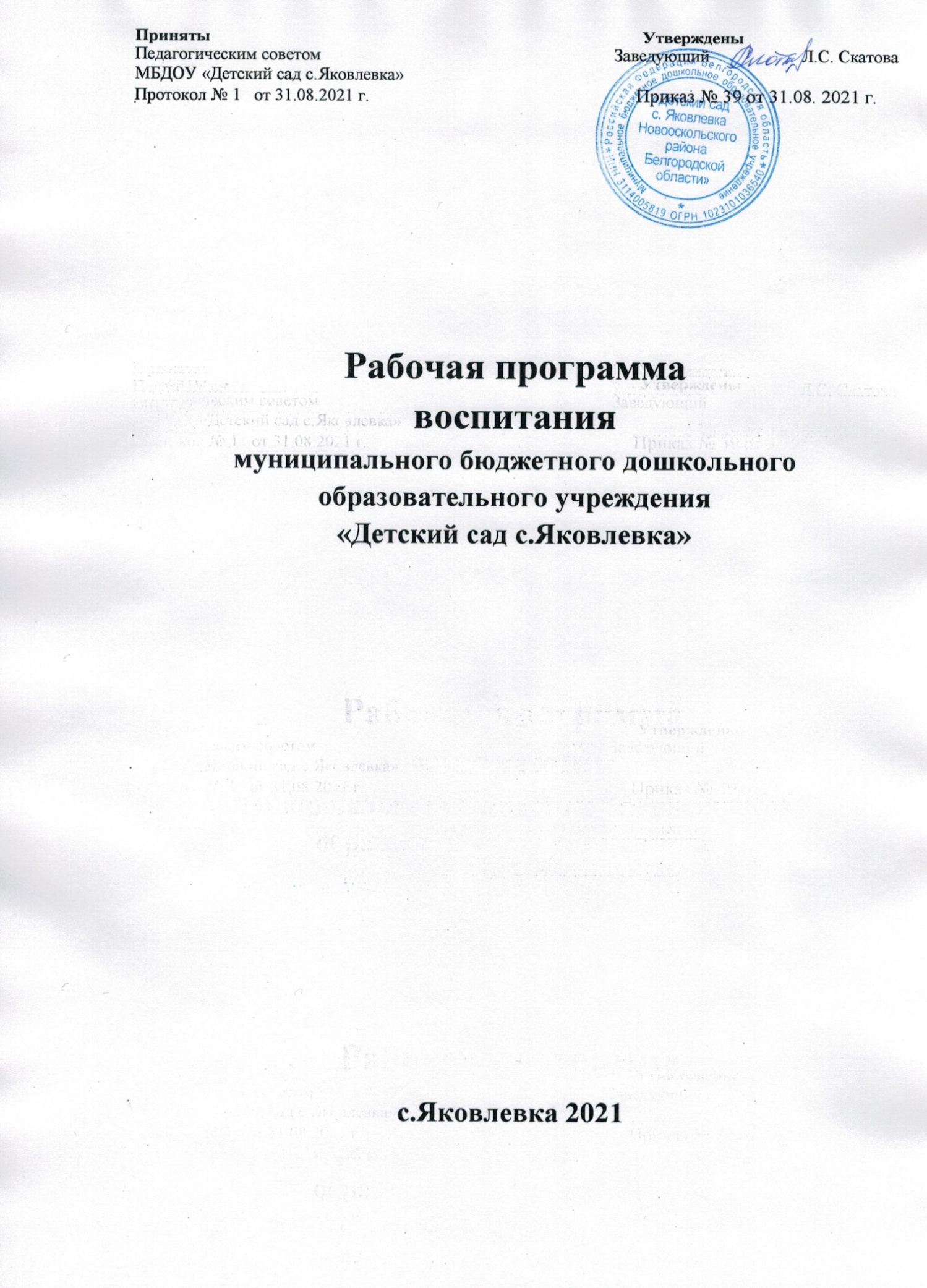 СодержаниеПояснительная запискаРабочая программа воспитания (далее - Программа) является компонентом основной образовательной программы муниципального бюджетного дошкольного образовательного учреждения «Детский сад с.Яковлевка Новооскольского района Белгородской области» (далее – МБДОУ «Детский сад с.Яковлевка»).Программа разработана на основе требований Федерального Закона № 304-ФЗ от 31.07.2020 «О внесении изменений в Федеральный закон «Об образовании в Российской Федерации» по вопросам воспитания обучающихся», с учетом Плана мероприятий по реализации в 2021-2025 годах Стратегии развития воспитания в Российской Федерации на период до 2025 года и преемственности целей, задач Примерной программы воспитания для образовательных организаций, реализующих образовательные программы дошкольного образования, одобренной решением Федерального учебно-методического объединения по общему образованию (от 01.07.2021 г. №2/21).Работа по воспитанию, формированию и развитию личности дошкольников предполагает преемственность по отношению к достижению воспитательных целей начального общего образования.Рабочая программа воспитания в – МБДОУ «Детский сад с.Яковлевка» строится на целеполагании, ожидаемых результатах, видах деятельности, условиях формировании воспитывающей, личностно-развивающей среды, отражает интересы и запросы участников образовательных отношений в лице:ребенка, признавая приоритетную роль его личностного развития на основе возрастных и индивидуальных особенностей, интересов и запросов;родителей ребенка (законных представителей) и членов его семьи; - государства и общества.Основой для разработки Программы и организации воспитательной работы в МБДОУ Д/С № 8 являются следующие документы:Конституция Российской Федерации (ред. от 04.07.2020г.) ст.67.1, п.4;Федеральный закон Российской Федерации от 29.12.2012 г. № 273-ФЗ «Об образовании в Российской Федерации»;Федеральный закон от 31.07.2020 г. № 304-ФЗ «О внесении изменений в Федеральный закон «Об образовании в Российской Федерации» по вопросам воспитания обучающихся;Федеральный государственный образовательный стандарт дошкольного образования, утвержден приказом Министерства образования и науки России от 17 октября 2013г. № 1155;Указ Президента Российской Федерации Путина В.В. от 21.07.2020 № 474 «О национальных целях развития Российской Федерации на период до 2030года»;Стратегия развития воспитания в Российской Федерации на период до 2025, утверждена распоряжением Правительства Российской Федерации от 29 мая 2015 г. № 996-р;Примерная рабочая программа воспитания, одобрена решением федерального учебно-методического объединения по общему образованию от 01 июля 2021г. № 2/21;Методические рекомендации по разработке программ воспитания ФГБНУ«Институт	стратегии	развития	образования	Российской	академии	образования» http://form.instrao.ru.Структура Программы воспитания включает три раздела – целевой, содержательный и организационный, в каждом из них предусматривается обязательная часть и часть, формируемая участниками образовательных отношений.Под воспитанием понимается «деятельность, направленная на развитие личности, создание условий для самоопределения и социализации обучающихся на основе социокультурных, духовно-нравственных ценностей и принятых в российском обществе правил и норм поведения в интересах человека, семьи, общества и государства, формирование у обучающихся чувства патриотизма, гражданственности, уважения к памяти защитников Отечества и подвигам Героев Отечества, закону и правопорядку, человеку труда и старшему поколению, взаимного уважения, бережного отношения к культурному наследию и традициям многонационального народа Российской Федерации, природе и окружающей среде».Программа основана на воплощении национального воспитательного идеала, который понимается как высшая цель образования, нравственное (идеальное) представление о человеке.При разработке Программы учтены ключевые идеи Концепции воспитания гражданина России в системе образования:воспитание и развитие личности Гражданина России является общим делом;двойственная природа процесса социализации человека, многофакторность и сложность воспитания, развития личности и социально-профессионального самоопределения в сетевом мире;непрерывность и преемственность процесса воспитания и развития личности;направленность результатов воспитания и развития личности в будущее;воспитание человека в процессе деятельности;единство и целостность процесса воспитания и развития личности;центральная роль развития личности в процессе образования;контекстный характер процесса воспитания, единство ценностно-смыслового пространства воспитания и развития личности.Реализация	Программы   воспитания   предполагает	социальное   партнерство	с другими организациями.Раздел I.Целевые ориентиры и планируемые результаты ПрограммыОбщая цель воспитания в МБДОУ «Детский сад с.Яковлевка» – личностное развитие дошкольников и создание условий для их позитивной социализации на основе базовых ценностей российского общества через:формирование ценностного отношения к окружающему миру, другим людям,себе;овладение   первичными   представлениями   о	базовых ценностях,   а   такжевыработанных обществом нормах и правилах поведения;приобретение первичного опыта деятельности и поведения в соответствии с базовыми национальными ценностями, нормами и правилами, принятыми в обществе.Задачи воспитания формируются для каждого возрастного периода на основе планируемых результатов достижения цели воспитания и реализуются в единстве с развивающими задачами, определенными действующими нормативными правовыми документами в сфере ДО. Задачи воспитания соответствуют основным направлениям воспитательной работы.Часть программы, формируемая участниками образовательных отношенийМетодологические основы и принципы построения ПрограммывоспитанияМетодологической основой Программы являются антропологический, культурно- исторический и практичные подходы. Концепция Программы основывается на базовых ценностях воспитания, заложенных в определении воспитания, содержащемся в Федеральном законе от 29 декабря 2012г. № 273-ФЗ «Об образовании в Российской Федерации».Методологическими ориентирами воспитания также выступают следующие идеи отечественной педагогики и психологии: развитие личного субъективного мнения и личности ребенка в деятельности; духовно-нравственное, ценностное и смысловое содержание воспитания; идея о сущности детства как сенситивного периода воспитания; амплификация (обогащение) развития ребёнка средствами разных «специфически детских видов деятельности».Программа воспитания руководствуется принципами ДО, определенными ФГОСДО.Программа	воспитания	построена	на	основе	духовно-нравственных	исоциокультурных ценностей и принятых в обществе правил и норм поведения в интересах человека, семьи, общества и опирается на следующие принципы:принцип гуманизма. Приоритет жизни и здоровья человека, прав и свобод личности, свободного развития личности; воспитание взаимоуважения, трудолюбия, гражданственности, патриотизма, ответственности, правовой культуры, бережного отношения к природе и окружающей среде, рационального природопользования;принцип ценностного единства и совместности. Единство ценностей и смыслов воспитания, разделяемых всеми участниками образовательных отношений, содействие, сотворчество и сопереживание, взаимопонимание и взаимное уважение;принцип общего культурного образования. Воспитание основывается на культуре и традициях России, включая культурные особенности региона; принцип следования нравственному примеру. Пример как метод воспитания позволяет расширить нравственный опыт ребенка, побудить его к открытому внутреннему диалогу, пробудить в нем нравственную рефлексию, обеспечить возможность выбора при построении собственной системы ценностных отношений, продемонстрировать ребенку реальную возможность следования идеалу в жизни;принципы безопасной жизнедеятельности. Защищенность важных интересов личности от внутренних и внешних угроз, воспитание через призму безопасности и безопасного поведения;принцип совместной деятельности ребенка и взрослого. Значимость совместной деятельности взрослого и ребенка на основе приобщения к культурным ценностям и их освоения;принцип инклюзивности. Организация образовательного процесса, при котором все дети, независимо от их физических, психических, интеллектуальных, 12 культурно- этнических, языковых и иных особенностей, включены в общую систему образования.Данные принципы реализуются в укладе ОО, включающем воспитывающие среды, общности, культурные практики, совместную деятельность и события.Уклад образовательной организацииУклад жизни ДОО определяется общественным договором и устанавливает правила жизни и отношений в ДОО, нормы и традиции, психологический климат, безопасность, характер воспитательных процессов, способы взаимодействия между педагогами и детьми, педагогами и родителями, детьми друг с другом. Уклад включает в себя сетевое информационное пространство и нормы общения участников образовательных отношений в социальных сетях и отражается в документах, регламентирующих взаимоотношения между субъектами образовательного процесса. Устав ДОО, локальные акты, правила внутреннего распорядка, кодекс профессиональной этики, кодекс доброжелательного общения и др.Задачи управленческого блока по формированию уклада ДОО:актуализация ценностно-смыслового наполнения жизнедеятельности ДОО, отраженного в нормативных документах, регулирующих правила поведения и взаимоотношений участников образовательных отношений;внесение изменений в ООП ДО и Программу развития, отражающих ценностно смысловое содержание во всех формах жизнедеятельности ДОО;формирование и соблюдение общественного договора, как отражение уклада ДОО, всеми участниками образовательных отношений;разработка и принятие правил общения и размещения информации в социальныхсетях.Задачи блока формирования среды - обеспечение содержательного наполнениявсех компонентов воспитывающей среды и качества ее освоения участниками образовательных отношений.Задачи воспитательного влияния на образ жизни обитателей среды – выстраивание системы педагогических мер и совокупности взаимосвязанных методов, объединенных общей целью.Воспитывающая среда ДООВоспитывающая среда – это особая форма организации образовательного процесса, реализующего цель и задачи воспитания.Воспитывающая среда определяется целью и задачами воспитания, духовно- нравственными и социокультурными ценностями, образцами и практиками. Основными характеристиками воспитывающей среды являются ее насыщенность и структурированность.Для реализации целей и задач воспитания детей в ДОУ существуют следующие формы организации деятельности образовательного процесса:игра, игровое упражнение, игра-путешествие, занятие;тематический модуль, коллекционирование,чтение, беседа/разговор, ситуации,конкурсы, викторины, коллективное творческое дело,проекты,	эксперименты,	длительные	наблюдения,	экологические	акции, экскурсии, пешеходные прогулки,мастерская, клубный час,праздники, развлечения, физкультурно-спортивные соревнования,театрализованные игры, инсценировки. Воспитывающая среда строится по трем линиям:«от взрослого», который создает предметно-пространственную среду, насыщая ее ценностями и смыслами;«от совместности ребенка и взрослого»: воспитывающая среда, направленная на взаимодействие ребенка и взрослого, раскрывающего смыслы и ценности воспитания;«от ребенка»: воспитывающая среда, в которой ребенок самостоятельно творит, живет и получает опыт позитивных достижений, осваивая ценности и смыслы, заложенные взрослым.Цели и задачи воспитания реализуются во всех видах деятельности дошкольника, обозначенных в ФГОС ДО. Все виды детской деятельности опосредованы разными типами активностей:предметно-целевая (виды деятельности, организуемые взрослым, в которых он открывает ребенку смысл и ценность человеческой деятельности, способы ее реализации совместно с родителями, воспитателями, сверстниками);культурные практики (активная, самостоятельная апробация каждым ребенком инструментального и ценностного содержаний, полученных от взрослого и способов их реализации в различных видах деятельности через личный опыт);свободная инициативная деятельность ребенка (его спонтанная самостоятельная активность, в рамках которой он реализует свои базовые устремления: любознательность, общительность, опыт деятельности на основе усвоенных ценностей).Коллектив МБДОУ «Детский сад с.Яковлевка» прилагает усилия, чтобы детский сад представлял для детей среду, в которой будет возможным приблизить учебно-воспитательные ситуации к реалиям детской жизни, научит ребенка действовать и общаться в ситуациях, приближенных к жизни.Во всех возрастных группах имеются центры: патриотического воспитания, в которых находится материал по ознакомлению с городом, страной, государственнойсимволикой, где дети в условиях ежедневного свободного доступа могут пополнять  знания.Общности (сообщества) ДООПрофессиональная общность – это устойчивая система связей и отношений между людьми, единство целей и задач воспитания, реализуемое всеми сотрудниками ДОО. Сами участники общности должны разделять те ценности, которые заложены в основу Программы. Основой эффективности такой общности является рефлексия собственной профессиональной деятельности.Воспитатель, а также другие сотрудники должны:быть примером в формировании полноценных и сформированных ценностных ориентиров, норм общения и поведения;мотивировать   детей   к   общению   друг	с другом, поощрять даже самые незначительные стремления к общению и взаимодействию;поощрять детскую дружбу, стараться, чтобы дружба между отдельными детьми внутри группы сверстников принимала общественную направленность;заботиться о том, чтобы дети непрерывно приобретали опыт общения на основе чувства доброжелательности;содействовать проявлению детьми заботы об окружающих, учить проявлять чуткость к сверстникам, побуждать детей сопереживать, беспокоиться, внимание к заболевшему товарищу;  воспитывать в детях такие качества личности, которые помогают влиться в общество сверстников (организованность, общительность, отзывчивость, щедрость, доброжелательности пр.);учить детей совместной деятельности, насыщать их жизнь событиями, которые сплачивали бы и объединяли ребят;  воспитывать в детях чувство ответственности перед группой за свое поведение.Профессионально-родительская общность включает сотрудников ДОО и всех взрослых членов семей воспитанников, которых связывают не только общие ценности, цели развития и воспитания детей, но и уважение друг к другу. Основная задача – объединение усилий по воспитанию ребенка в семье и в ДОО. Зачастую поведение ребенка сильно различается дома и в ДОО. Без совместного обсуждения воспитывающими взрослыми особенностей ребенка невозможно выявление и в дальнейшем создание условий, которые необходимы для его оптимального и полноценного развития и воспитания.Детско-взрослая общность. Для общности характерно содействие друг другу, сотворчество и сопереживание, взаимопонимание и взаимное уважение, отношение к ребенку какк полноправному человеку, наличие общих симпатий, ценностей и смыслов у всех участников общности.Детско-взрослая общность является источником и механизмом воспитания ребенка. Находясь в общности, ребенок сначала приобщается к тем правилам и нормам, которые вносят взрослые в общность, а затем эти нормы усваиваются ребенком и становятся его собственными.Общность строится и задается системой связей и отношений ее участников. В каждом возрасте и каждом случае она будет обладать своей спецификой в зависимости от решаемых воспитательных задач.Детская общность. Общество сверстников – необходимое условие полноценного развития личности ребенка. Здесь он непрерывно приобретает способы общественного поведения, под руководством воспитателя учится умению дружно жить, сообща играть, трудиться, заниматься, достигать поставленной цели. Чувство приверженности к группе сверстников рождается тогда, когда ребенок впервые начинает понимать, что рядом с ним такие же, как он сам, что свои желания необходимо соотносить с желаниями других.Воспитатель должен воспитывать у детей навыки и привычки поведения, качества, определяющие характер взаимоотношений ребенка с другими людьми и его успешность в том или ином сообществе. Поэтому так важно придать детским взаимоотношениям дух доброжелательности, развивать у детей стремление и умение помогать как старшим, так и друг другу, оказывать сопротивление плохим поступкам, общими усилиями достигать поставленной цели.Одним из видов детских общностей являются разновозрастные детские общности. В детском саду должна быть обеспечена возможность взаимодействия ребенка как со старшими, так и с младшими детьми. Включенность ребенка в отношения со старшими, помимо подражания и приобретения нового, рождает опыт послушания, следования общим для всех правилам, нормам поведения и традициям. Отношения с младшими – это возможность для ребенка стать авторитетом и образцом для подражания, а также пространство для воспитания заботы и ответственности.Организация жизнедеятельности детей дошкольного возраста в разновозрастной группе обладает большим воспитательным потенциалом для инклюзивного образования.Культура поведения воспитателя в общностях как значимая составляющая уклада. Культура поведения взрослых в детском саду направлена на создание воспитывающей среды как условия решения возрастных задач воспитания. Общая психологическая атмосфера, эмоциональный настрой группы, спокойная обстановка, отсутствие спешки, разумная сбалансированность планов – это необходимые условия нормальной жизни и развития детей.Воспитатель должен соблюдать кодекс нормы профессиональной этики и поведения:педагог всегда выходит навстречу родителям и приветствует родителей и детей первым;улыбка – всегда обязательная часть приветствия;педагог описывает события и ситуации, но не даёт им оценки;педагог не обвиняет родителей и не возлагает на них ответственность за поведение детей в детском саду;тон общения ровный и дружелюбный, исключается повышение голоса;уважительное отношение к личности воспитанника;умение заинтересованно слушать собеседника и сопереживать ему;умение видеть и слышать воспитанника, сопереживать ему;уравновешенность и самообладание, выдержка в отношениях с детьми;умение быстро и правильно оценивать сложившуюся обстановку и в то же время не торопиться с выводами о поведении и способностях воспитанников;умение сочетать мягкий эмоциональный и деловой тон в отношениях с детьми;умение сочетать требовательность с чутким отношением к воспитанникам;знание возрастных и индивидуальных особенностей воспитанников;соответствие внешнего вида статусу воспитателя детского сада.Социокультурный контекстСоциокультурный контекст – это социальная и культурная среда, в которой человек растет и живет. Он также включает в себя влияние, которое среда оказывает на идеи и поведение человека.Социокультурные ценности являются определяющими в структурно- содержательной основе Программы воспитания.Социокультурный контекст воспитания является вариативной составляющей воспитательной программы. Он учитывает этнокультурные, конфессиональные и региональные особенности и направлен на формирование ресурсов воспитательной программы.Реализация социокультурного контекста опирается на построение социального партнерства образовательной организации.В рамках социокультурного контекста повышается роль родительской общественности как субъекта образовательных отношений в Программе воспитания.Деятельности и культурные практики в ДООЦели и задачи воспитания реализуются во всех видах деятельности дошкольника, обозначенных во ФГОС ДО. В качестве средств реализации цели воспитания могут выступать следующие основные виды деятельности и культурные практики:предметно-целевая (виды деятельности, организуемые взрослым, в которых он открывает ребенку смысл и ценность человеческой деятельности, способы ее реализации совместно с родителями, воспитателями, сверстниками);культурные практики (активная, самостоятельная апробация каждым ребенком инструментального и ценностного содержаний, полученных от взрослого, и способов их реализации в различных видах деятельности через личный опыт);свободная инициативная деятельность ребенка (его спонтанная самостоятельная активность, в рамках которой он реализует свои базовые устремления: любознательность, общительность, опыт деятельности на основе усвоенных ценностей).Требования к планируемым результатам освоения программывоспитанияПланируемые результаты воспитания носят отсроченный характер, но деятельность воспитателя нацелена на перспективу развития и становления личности ребенка. Поэтому результаты достижения цели воспитания даны в виде целевых ориентиров, представленных в виде обобщенных портретов ребенка к концу раннего и дошкольного возрастов. Основы личности закладываются в дошкольном детстве, и, если какие-либо линии развития не получат своего становления в детстве, это может отрицательно сказаться на гармоничном развитии человека в будущем.На уровне ДО не осуществляется оценка результатов воспитательной работы в соответствии с ФГОС ДО, так как «целевые ориентиры основной образовательной программы дошкольного образования не подлежат непосредственной оценке, в том числе в виде педагогической диагностики (мониторинга), и не являются основанием для их формального сравнения с реальными достижениями детей».Планируемые результаты по парциальной программе дошкольного образования «Здравствуй, мир Белогорья» (образовательная область«Познавательное развитие») (Л.В. Серых, Г.А. Репринцева):ребенок владеет представлениями о себе и составе своей семьи, своей принадлежности к семье, об обязанностях каждого члена семьи и самого ребенка, о важном значении семейных традиций, об увлечениях, совместных праздниках, отдыхе;сформированы представления о своей принадлежности к группе детей детского сада, участвует в коллективных мероприятиях в группе и детском саду, владеет правилами и нормами общения и взаимодействия с детьми и взрослыми в различных ситуациях;-обладает начальными знаниями о родном городе (поселке, селе) - его гербе, названии улиц, некоторых архитектурных особенностях, достопримечательностях, понимает назначение общественных учреждений, разных видов транспорта. Овладевает представлениями о местах труда и отдыха людей в городе (поселке, селе), об истории города и выдающихся горожанах, традициях городской (сельской) жизни. Понимает важность труда родителей и взрослых для общества;-обладает начальными знаниями о родной стране - ее государственных символах, президенте, столице и крупных городах, особенностях природы, труда людей;-проявляет интерес к ярким фактам из истории и культуры малой родины, страны и общества, к некоторым выдающимся людям Белгородчины и России. Проявляет желание участвовать в праздновании государственных праздников и в социальных акциях страны и города (поселка, села);-владеет начальными представлениями о Российской армии, о воинах, которые охраняют нашу Родину, героическом прошлом России и Белгородской области. Понимает ценность и смысл возложения цветов к памятникам и обелискам погибших воинов;-проявляет инициативу и самостоятельность в познавательно-исследовательской деятельности и экспериментировании с объектами живой и неживой природы (выявление свойств и качеств объектов и материалов, определение признаков, наблюдение, сравнение и классификация объектов);-овладевает способами доказательства своих утверждений и обоснования своих предположений. Придумывает творческие вопросы, задачи, игры. Принимает участие в обсуждении творческих задач и игр, предлагает свои варианты решения.Целевые ориентиры воспитательной работы для детей раннего возраста(до 3 лет)Портрет ребенка раннего возраста (к 3-м годам)Целевые ориентиры воспитательной работы для детей дошкольноговозраста (до 8 лет)Портрет ребенка дошкольного возраста (к 8-ми годам)Раздел II.Содержательный 2.1. Содержание воспитательной работы по направлениямвоспитанияСодержание Программы воспитания реализуется в ходе освоения детьми дошкольного возраста всех образовательных областей, обозначенных во ФГОС ДО, одной из задач которого является объединение воспитания и обучения в целостный образовательный процесс на основе духовно-нравственных и социокультурных ценностей, принятых в обществе правил и норм поведения в интересах человека, семьи, общества:социально-коммуникативное развитие;познавательное развитие;речевое развитие;художественно-эстетическое развитие;физическое развитие.В пояснительной записке ценности воспитания соотнесены с направлениями воспитательной работы. Предложенные направления не заменяют и не дополняют собой деятельность по пяти образовательным областям, а фокусируют процесс усвоения ребенком базовых ценностей в целостном образовательном процессе. На их основе определяются региональный и муниципальный компоненты.Патриотическое направление воспитанияЦенности Родина и природа лежат в основе патриотического направления воспитания. Патриотизм – это воспитание в ребенке нравственных качеств, чувства любви, интереса к своей стране – России, своему краю, малой родине, своему народу и народу России в целом (гражданский патриотизм), ответственности, трудолюбия; ощущения принадлежности к своему народу.Патриотическое направление воспитания строится на идее патриотизма как нравственного чувства, которое вырастает из культуры человеческого бытия, особенностей образа жизни и ее уклада, народных и семейных традиций.Воспитательная работа в данном направлении связана со структурой самого понятия «патриотизм» и определяется через следующие взаимосвязанные компоненты:когнитивно-смысловой, связанный со знаниями об истории России, своего края, духовных и культурных традиций и достижений многонационального народа России;эмоционально-ценностный, характеризующийся любовью к Родине – России, уважением к своему народу, народу России в целом;регуляторно-волевой, обеспечивающий укоренение знаний в духовных и культурных традициях своего народа, деятельность на основе понимания ответственности за настоящее и будущее своего народа, России.Задачи патриотического воспитания:формирование любви к родному краю, родной природе, родному языку, культурному наследию своего народа;воспитание любви, уважения к своим национальным особенностям и чувства собственного достоинства как представителя своего народа;воспитание уважительного отношения к гражданам России в целом, своим соотечественникам и согражданам, представителям всех народов России, к ровесникам, родителям, соседям, старшим, другим людям вне зависимости от их этнической принадлежности;воспитание любви к родной природе, природе своего края, России, понимания единства природы и людей и бережного ответственного отношения к природе.При реализации указанных задач воспитатель ДОО должен сосредоточить свое внимание на нескольких основных направлениях воспитательной работы:ознакомлении детей с историей, героями, культурой, традициями России и своего народа;организации коллективных творческих проектов, направленных на приобщение детей к российским общенациональным традициям;формировании правильного и безопасного поведения в природе, осознанного отношения к растениям, животным, к последствиям хозяйственной деятельности человека.Социальное направление воспитанияЦенности семья, дружба, человек и сотрудничество лежат в основе социального направления воспитания.В дошкольном детстве ребенок открывает Личность другого человека и его значение в собственной жизни и жизни людей. Он начинает осваивать все многообразие социальных отношений и социальных ролей. Он учится действовать сообща, подчиняться правилам, нести ответственность за свои поступки, действовать в интересах семьи, группы. Формирование правильного ценностно-смыслового отношения ребенка к социальному окружению невозможно без грамотно выстроенного воспитательного процесса, в котором обязательно должна быть личная социальная инициатива ребенка в детско-взрослых и детских общностях. Важным аспектом является формирование у дошкольника представления о мире профессий взрослых, появление к моменту подготовки к школе положительной установки к обучению в школе как важному шагу взросления.Основная цель социального направления воспитания дошкольника заключается в формировании ценностного отношения детей к семье, другому человеку, развитии дружелюбия, создания условий для реализации в обществе.Выделяются основные задачи социального направления воспитания.Формирование у ребенка представлений о добре и зле, позитивного образа семьи с детьми, ознакомление с распределением ролей в семье, образами дружбы в фольклоре и детской литературе, примерами сотрудничества и взаимопомощи людей в различных видах деятельности (на материале истории России, ее героев), милосердия и заботы. Анализ поступков самих детей в группе в различных ситуациях.Формирование навыков, необходимых для полноценного существования в обществе: эмпатии (сопереживания), коммуникабельности, заботы, ответственности, сотрудничества, умения договариваться, умения соблюдать правила.Развитие способности поставить себя на место другого как проявление личностной зрелости и преодоление детского эгоизма.При реализации данных задач воспитатель ДОО должен сосредоточить свое внимание на нескольких основных направлениях воспитательной работы:организовывать сюжетно-ролевые игры (в семью, в команду и т. п.), игры с правилами, традиционные народные игры и пр.;воспитывать у детей навыки поведения в обществе;учить детей сотрудничать, организуя групповые формы в продуктивных видах деятельности;учить детей анализировать поступки и чувства – свои и других людей;организовывать коллективные проекты заботы и помощи;создавать доброжелательный психологический климат в группе.Познавательное направление воспитанияЦенность – знания. Цель познавательного направления воспитания – формирование ценности познания.Значимым для воспитания ребенка является формирование целостной картины мира, в которой интегрировано ценностное, эмоционально окрашенное отношение к миру, людям, природе, деятельности человека.Задачи познавательного направления воспитания:развитие любознательности, формирование опыта познавательной инициативы;формирование ценностного отношения к взрослому как источнику знаний;приобщение ребенка к культурным способам познания (книги, интернет источники, дискуссии и др.).Направления деятельности воспитателя:совместная деятельность воспитателя с детьми на основе наблюдения, сравнения, проведения опытов (экспериментирования), организации походов и экскурсий, просмотра доступных для восприятия ребенка познавательных фильмов, чтения и просмотра книг;организация конструкторской и продуктивной творческой деятельности, проектной и исследовательской деятельности детей совместно со взрослыми;организация насыщенной и структурированной образовательной среды, включающей иллюстрации, видеоматериалы, ориентированные на детскую аудиторию; различного типа конструкторы и наборы для экспериментирования.Физическое и оздоровительное направление воспитанияЦенность – здоровье. Цель данного направления – сформировать навыки здорового образа жизни, где безопасность жизнедеятельности лежит в основе всего. Физическое развитие и освоение ребенком своего тела происходит в виде любой двигательной активности: выполнение бытовых обязанностей, игр, ритмики и танцев, творческой деятельности, спорта, прогулок.Задачи по формированию здорового образа жизни:обеспечение построения образовательного процесса физического воспитания детей (совместной и самостоятельной деятельности) на основе здоровье формирующих и здоровье сберегающих технологий, и обеспечение условий для гармоничного физического и эстетического развития ребенка;закаливание, повышение сопротивляемости к воздействию условий внешнейсреды;укрепление	опорно-двигательного	аппарата;	развитие	двигательныхспособностей, обучение двигательным навыкам и умениям;формирование элементарных представлений в области физической культуры, здоровья и безопасного образа жизни;организация сна, здорового питания, выстраивание правильного режима дня;воспитание экологической культуры, обучение безопасности жизнедеятельности. Направления деятельности воспитателя:организация подвижных, спортивных игр, в том числе традиционных народных игр, дворовых игр на территории детского сада;создание детско-взрослых проектов по здоровому образу жизни;введение оздоровительных традиций в ДОО.Формирование у дошкольников культурно-гигиенических навыков является важной частью воспитания культуры здоровья. Воспитатель должен формировать у дошкольников понимание того, что чистота лица и тела, опрятность одежды отвечают не только гигиене и здоровью человека, но и социальным ожиданиям окружающих людей.Особенность культурно-гигиенических навыков заключается в том, что они должны формироваться на протяжении всего пребывания ребенка в ДОО.В формировании культурно-гигиенических навыков режим дня играет одну из ключевых ролей. Привыкая выполнять серию гигиенических процедур с определенной периодичностью, ребенок вводит их в свое бытовое пространство, и постепенно они становятся для него привычкой.Формируя у детей культурно-гигиенические навыки, воспитатель ДОО должен сосредоточить свое внимание на нескольких основных направлениях воспитательной работы:формировать у ребенка навыки поведения во время приема пищи;формировать у ребенка представления о ценности здоровья, красоте и чистоте тела; - формировать у ребенка привычку следить за своим внешним видом;включать информацию о гигиене в повседневную жизнь ребенка, в игру.Работа по формированию у ребенка культурно-гигиенических навыков должна вестись в тесном контакте с семьей.Трудовое направление воспитанияЦенность – труд. С дошкольного возраста каждый ребенок обязательно должен принимать участие в труде, и те несложные обязанности, которые он выполняет в детском саду и в семье, должны стать повседневными. Только при этом условии труд оказывает на детей определенное воспитательное воздействие и подготавливает их к осознанию его нравственной стороны.Основная цель трудового воспитания дошкольника заключается в формировании ценностного отношения детей к труду, трудолюбия, а также в приобщении ребенка к труду. Можно выделить основные задачи трудового воспитания.Ознакомление с доступными детям видами труда взрослых и воспитание положительного отношения к их труду, познание явлений и свойств, связанных с преобразованием материалов и природной среды, которое является следствием трудовой деятельности взрослых и труда самих детей.Формирование навыков, необходимых для трудовой деятельности детей, воспитание навыков организации своей работы, формирование элементарных навыков планирования.Формирование трудового усилия (привычки к доступному дошкольнику напряжению физических, умственных и нравственных сил для решения трудовой задачи).При реализации данных задач воспитатель ДОО должен сосредоточить свое внимание на нескольких направлениях воспитательной работы:показать детям необходимость постоянного труда в повседневной жизни, использовать его возможности для нравственного воспитания дошкольников;воспитывать у ребенка бережливость (беречь игрушки, одежду, труд и старания родителей, воспитателя, сверстников), так как данная черта непременно сопряжена с трудолюбием;предоставлять детям самостоятельность в выполнении работы, чтобы они почувствовали ответственность за свои действия;собственным примером трудолюбия и занятости создавать у детей соответствующее настроение, формировать стремление к полезной деятельности;связывать развитие трудолюбия с формированием общественных мотивов труда, желанием приносить пользу людям.Этико-эстетическое направление воспитанияЦенности – культура и красота. Культура поведения в своей основе имеет глубоко социальное нравственное чувство – уважение к человеку, к законам человеческого общества. Культура отношений является делом не столько личным, сколько общественным. Конкретные представления о культуре поведения усваиваются ребенком вместе с опытом поведения, с накоплением нравственных представлений.Можно выделить основные задачи этико-эстетического воспитания:формирование культуры общения, поведения, этических представлений;воспитание представлений о значении опрятности и красоты внешней, ее влиянии на внутренний мир человека;развитие	предпосылок	ценностно-смыслового	восприятия	и	понимания произведений искусства, явлений жизни, отношений между людьми;воспитание любви к прекрасному, уважения к традициям и культуре родной страны и других народов;развитие творческого отношения к миру, природе, быту и к окружающей ребенка действительности;формирование	у   детей	эстетического   вкуса,	стремления	окружать	себя прекрасным, создавать его.Для того чтобы формировать у детей культуру поведения, воспитатель ДОО должен сосредоточить свое внимание на нескольких основных направлениях воспитательной работы:учить детей уважительно относиться к окружающим людям, считаться с их делами, интересами, удобствами;воспитывать культуру общения ребенка, выражающуюся в общительности, этикет вежливости, предупредительности, сдержанности, умении вести себя в общественных местах;воспитывать культуру речи: называть взрослых на «вы» и по имени и отчеству; не перебивать говорящих и выслушивать других; говорить четко, разборчиво, владеть голосом;воспитывать культуру деятельности, что подразумевает умение обращаться с игрушками, книгами, личными вещами, имуществом ДОО; умение подготовиться к предстоящей деятельности, четко и последовательно выполнять и заканчивать ее, после завершения привести в порядок рабочее место, аккуратно убрать все за собой; привести в порядок свою одежду.Цель эстетического воспитания – становление у ребенка ценностного отношения к красоте. Эстетическое воспитание через обогащение чувственного опыта и развитие эмоциональной сферы личности влияет на становление нравственной и духовной составляющей внутреннего мира ребенка.Направления деятельности воспитателя по эстетическому воспитанию предполагают следующее:выстраивание взаимосвязи художественно-творческой деятельности самих детей с воспитательной работой через развитие восприятия, образных представлений, воображения и творчества;уважительное отношение к результатам творчества детей, широкое включение их произведений в жизнь ДОО;организацию выставок, концертов, создание эстетической развивающей среды идр.;формирование чувства прекрасного на основе восприятия художественного слована русском и родном языке;реализация вариативности содержания, форм и методов работы с детьми по разным направлениям эстетического воспитания.Особенности реализации воспитательного процессаМБДОУ «Детский сад с.Яковлевка» расположен  в одноэтажном отдельно стоящем здании, расположенном по адресу: с.Яковлевка, ул. Центральная.Социальными заказчиками реализации Программы как комплекса воспитательных услуг выступают, в первую очередь, родители воспитанников как гаранты реализации прав ребенка на уход, присмотр и оздоровление, воспитание и обучение.К особенностям социокультурной ситуации семей, чьи дети посещают ДОУ, можно отнести преобладание потребительской позиции, сниженный уровень интереса к жизни детей в детском саду, противоречивость поведения, образцов поведения и отношения к окружающему миру, к другим людям.В соответствии с Федеральным Законом от 29.12.2012 №273-ФЗ «Об образовании в Российской Федерации» дошкольное образование направлено на формирование общей культуры, развитие физических, интеллектуальных, нравственных, эстетических и личностных качеств, формирование предпосылок учебной деятельности, сохранение и укрепление здоровья детей дошкольного возраста.Воспитание осуществляется на основе интериоризации (способности оперировать образами предметов, которые в данный момент отсутствуют в поле зрения) ценностей и смыслов, путем их усвоения, а также путем проявления инициативы детей, связанной с реализацией этих ценностей.Основой организации воспитательного процесса в дошкольном возрасте и его психологического обеспечения являются представления об особенностях конкретного возраста и тех психологических механизмах, которые лежат в основе формирования личности на разных возрастных этапах дошкольного детства. Результаты достижения по целевым ориентирам программы воспитания не подлежат непосредственной оценке, в том числе в виде педагогической диагностики, и не являются основанием для их формальногосравнения с реальными достижениями детей. Они являются основой для самодиагностики педагогической деятельности в ОО.Образовательная деятельность ДОУ направлена на объединение обучения и воспитания в целостный образовательно-воспитательный процесс на основе духовно- нравственных и социокультурных ценностей и принятых в обществе правил и норм поведения в интересах человека, семьи, общества.Воспитательный процесс в МБДОУ «Детский сад с.Яковлевка» базируется на основных принципах дошкольного образования:Полноценное проживание ребенком всех этапов детства (младенческого, раннего и дошкольного возраста), обогащение (амплификация) детского развития.Построение образовательной деятельности на основе индивидуальных особенностей каждого ребенка, при котором сам ребенок становится активным в выборе содержания своего образования, становится субъектом образования (далее - индивидуализация дошкольного образования).Содействие и сотрудничество детей и взрослых, признание ребенка полноценным участником (субъектом) образовательных отношений.Поддержка инициативы детей в различных видах деятельности.Сотрудничество ДОУ с семьей.Приобщение детей к социокультурным нормам, традициям семьи, общества и государства.К характерным особенностям воспитательного процесса в МБДОУ «Детский сад с.Яковлевка» относятся следующие аспекты:направленность на развитие личности ребенка: воспитание свободного, уверенного в себе человека, с активной жизненной позицией, стремящегося творчески подходить к решению различных жизненных ситуаций, имеющего свое мнение и умеющего отстаивать его;патриотическая направленность: воспитание в детях любви к Родине, гордости за ее достижения, уверенности в том, что Россия — великая многонациональная страна с героическим прошлым и счастливым будущим;направленность на нравственное воспитание, поддержку традиционных ценностей, таких как любовь к родителям, уважение к старшим, забота о малышах, пожилых людях; формирование традиционных гендерных представлений; воспитание у детей стремления в своих поступках следовать положительному примеру;направленность на сохранение и укрепление здоровья детей, формирование у них элементарных представлений о здоровом образе жизни, воспитание полезных привычек, в том числе привычки к здоровому питанию, потребности в двигательной активности.Реализация воспитательного процесса в ДОУ обеспечивается на основе вариативных форм, способов, методов и средств, соответствующих принципам и целям ФГОС ДО и выбираемых с учетом многообразия конкретных социокультурных, географических, климатических условий, возраста воспитанников, состава групп, особенностей и интересов детей, запросов родителей (законных представителей), а также в процессе организации различных видов детской деятельности (двигательной, игровой, коммуникативной, трудовой, познавательно-исследовательской, изобразительной, музыкальной, при восприятии художественной литературы и фольклора,конструировании), осуществляемой в ходе режимных моментов, НОД, в самостоятельной деятельности детей, в индивидуальной работе с детьми.Немаловажная роль в воспитательном процессе отводится в ДОУ режимным моментам, т.к. они в целом структурируют время ребенка, разбивая его на знакомые ему ситуации, что важно для формирования устойчивой картины миры, в которой ребенок способен ориентироваться и использовать как отправную точку в своей активности. Развивающее общение воспитателей и детей при проведении режимных моментов, даже во время таких обыденных процедур, как умывание, одевание, прием пищи и т.п., позволяет детям много узнать и многому научиться. В ходе режимных моментов у детей не только развиваются соответствующие навыки самообслуживания, но и расширяются представления об окружающем мире, обогащается словарный запас, развиваются социально-коммуникативные навыки, навыки общения, и т.д.Отдельное внимание уделяется самостоятельной деятельности воспитанников. Ее содержание и уровень зависят от возраста и опыта детей, запаса знаний, умений и навыков, уровня развития творческого воображения, самостоятельности, инициативы, организаторских способностей, а также от имеющейся материальной базы и качества педагогического руководства. Организованное проведение этой формы работы обеспечивается как непосредственным, так и опосредованным руководством со стороны воспитателя.Индивидуальная работа с детьми всех возрастов проводится в свободные часы (во время утреннего приема, прогулок и т.п.) в помещениях и на свежем воздухе. Она организуется с целью активизации пассивных воспитанников, организации дополнительных занятий с отдельными детьми, которые нуждаются в дополнительном внимании и контроле, например, часто болеющими, хуже усваивающими образовательный материал при фронтальной работе и т.д.Ведущая воспитательная роль в организации воспитательного процесса в ДОУ отводится игре. Воспитательное значение игры состоит как в том, что дошкольники отражают в ней различные стороны социальной жизни, так и в том, что в игровом коллективе у дошкольников возникает потребность регулировать взаимоотношения со сверстниками, складываются нормы нравственного поведения, проявляются нравственные чувства. В игре дети активны, творчески преобразуют то, что ими было воспринято ранее, свободнее и лучше управляют своим поведением. У них развиваются субъектные свойства, формируется поведение, опосредованное образом другого человека. В результате постоянного сравнения своего поведения с поведением окружающих людей у ребенка появляется возможность лучшего осознания самого себя, своего «Я». Все это самым непосредственным образом влияет на социально-личностное развитие дошкольника.Особое значение в воспитательном процессе ДОУ придается физическому развитию воспитанников, т.к. все дети, начиная с самого раннего возраста, должны расти здоровыми, крепкими, гармонически развитыми и хорошо учились. Успех этого направления зависит от правильной организации режима дня, двигательного, санитарно - гигиенического режимов, всех форм работы с детьми и других факторов. Оптимизация двигательного режима обеспечивается путем проведения различных подвижных, спортивных игр, упражнений, занятий физкультурой, самостоятельной двигательной деятельности и т.п. Особое значение придается также овладению детьми системойдоступных знаний о соблюдении здорового образа жизни, основ безопасности жизнедеятельности.Также большое внимание уделяется в ДОУ социальному и патриотическому воспитанию: прививанию чувств любви и уважения к родным и близким, других людей, родительского дома, детского сада, своего города, интереса и уважения к государственным символам (флаг, герб, гимн), исторического и культурного наследия народа, гордости за его достижения и желание приобщиться к общественно- полезным делам и значимым общественным событиям.Значительное внимание в воспитательном процессе уделяется труду, как части нравственного становления. Воспитательная деятельность направлена на формирование эмоциональной готовности к труду, элементарных умений и навыков в различных видах труда, интереса к миру труда взрослых людей. Важным аспектом является индивидуальный и дифференцированный подходы к детской личности (учет интересов, предпочтений, способностей, усвоенных умений, личностных симпатий при постановке трудовых заданий, объединении детей в рабочие подгруппы и т.д.) и моральная мотивация детского труда.Процесс ознакомления детей с социальной действительностью сложен, противоречив и носит комплексный характер: задачи развития интеллекта, чувств, нравственных основ личности, решаются во взаимосвязи, и отделить одни от других невозможно. Однако сама по себе социальная действительность не является средством воспитания детей. Таковым она становится в том случае, когда субъекты, объекты, факты, события, с которыми встречается ребенок, доступны, понятны, личностно значимы для него. Поэтому важной педагогической задачей является анализ и отбор того содержания из социального окружения, которое несет в себе развивающий потенциал и может стать средством приобщения ребенка к социальному миру.В реализации воспитательного потенциала образовательной деятельности педагоги ориентируются на целевые приоритеты, связанные с возрастными особенностями их воспитанников:установление доверительных отношений между педагогом и воспитанниками, способствующих позитивному восприятию детьми требований и просьб педагога, привлечению их внимания к обсуждаемой на занятии информации, активизации их познавательной деятельности;побуждение дошкольников соблюдать в детском саду общепринятые нормы поведения, правила общения со старшими (педагогами) и сверстниками (дошкольниками), принципы дисциплины и самоорганизации;привлечение внимания дошкольников к лексической теме, организация их работы с получаемой на занятии социально значимой информацией - инициирование ее обсуждения, высказывания детьми своего мнения по ее поводу, выработки своего к ней отношения;использование воспитательных возможностей содержания обучения через демонстрацию детям примеров ответственного, гражданского поведения, проявления человеколюбия и добросердечности, через подбор соответствующих текстов для чтения, проблемных ситуаций для обсуждения с воспитанниками;применение на занятии интерактивных форм работы с детьми: интеллектуальных игр, стимулирующих познавательную мотивацию дошкольников; дискуссий, которыедают дошкольникам возможность приобрести опыт ведения конструктивного диалога; групповой работы или работы в парах, которые учат дошкольников командной работе и взаимодействию с другими детьми;включение в занятия игровых ситуаций, которые помогают поддержать мотивацию детей к получению знаний, налаживанию позитивных межличностных отношений в группе, помогают установлению доброжелательной атмосферы во время жизнедеятельности в ДОУ;организация шефства над другими детьми, дающего дошкольникам социально значимый опыт сотрудничества и взаимной помощи;инициирование и поддержка исследовательской деятельности дошкольников в рамках реализации ими индивидуальных и групповых исследовательских проектов.Основными традициями воспитания в образовательной организации являются следующие:стержнем годового цикла воспитательной работы ДОО являются мероприятия«Календаря образовательных событий РФ» и «Календаря жизни ДОО» на 2021/2022 учебный год, коллективные дела группы детей под руководством воспитателя через которые осуществляется интеграция воспитательных усилий педагогических работников;важной чертой каждого ключевого мероприятия, события и большинства используемых для воспитания других совместных дел педагогов, детей и родителей, является обсуждение, планирование, совместное проведение и создание творческого 34 продукта (коллективного или индивидуального каждого участника);в проведении мероприятий поощряется помощь старших детей младшим, социальная активность, стремление создать коллективный или индивидуальный творческий продукт, принять участие в общественно значимом деле;педагогические работники ДОУ ориентированы на формирование детского коллектива внутри одной возрастной группы, на установление доброжелательных и товарищеских взаимоотношений между детьми разных возрастов и ровесниками; умение играть, заниматься интересным делом в паре, небольшой группе;ключевой фигурой воспитания в ДОУ является воспитатель группы, реализующий по отношению к ребенку защитную, личностно развивающую, организационную, посредническую (в разрешении конфликтов) функции. Поскольку воспитатель является для ребенка фигурой очень значимой, именно на него ложится огромная ответственность за создание условий для личностного развития ребенка.Дополнительное образование в ДОУ является одним из важных условий для развития личностных качеств ребенка и призвано расширить воспитательный потенциал образовательной деятельности.Одним из главных условий, обеспечивающих реализацию Программы, является установление партнерских отношений со следующими социальными партнёрами:Основные направления сотрудничества с социальными институтами детствасоздание условий для всестороннего развития детей;формирование разнообразных интересов у детей;содействие эмоционально-целостному, социально-личностному, эстетическому развитию детей;совершенствование достижений в развитии способностей и одаренности;ориентация содержания образования всех институтов детства на стимулирование физического, нравственного, духовного и интеллектуального развития детей.Формы и методы взаимодействия с социальными институтами детстваэкскурсии;образовательная деятельность;конкурсы, соревнования, выставки, просмотр спектаклей;консультации, семинары-практикумы;другие педагогические мероприятия.Организация взаимодействия между детским садом и социальными партнерами позволяет использовать максимально использовать профессиональные возможности педагогов из разных направлений образовательной деятельности, театральной деятельности, спортивной деятельности и др. для развития детей. Сотрудничество со всеми заинтересованными социальными институтами детства способствуют обеспечению процесса социализации, индивидуализации личности через осознание ребенком своих потребностей, возможностей и способностей.Особенности взаимодействия педагогического коллектива с семьями воспитанников в процессе реализации Программы воспитанияВ целях реализации социокультурного потенциала региона для развития ребенка, работа с родителями/законными представителями детей дошкольного строиться на принципах ценностного единства и сотрудничества всех субъектов социокультурного окружения ДОО.Ценностное единство и готовность к сотрудничеству всех участников образовательных отношений составляет основу уклада МБДОУ «Детский сад с.Яковлевка», в которой строится воспитательная работа.В деятельности МБДОУ «Детский сад с.Яковлевка» в построении сотрудничества педагогов и родителей (законных представителей) в процессе воспитательной работы используются.Групповые формы работы:Родительский комитет, участвующие в решении вопросов воспитания и социализации детей.Педагогические гостиные, посвященные вопросам воспитания мастер-классы, семинары, круглые столы с приглашением специалистов.Родительские собрания, посвященные обсуждению актуальных и острых проблем воспитания детей дошкольного возраста.Взаимодействие в социальных сетях: родительские форумы на интернет-сайте МБДОУ, посвященные обсуждению интересующих родителей вопросов воспитания; виртуальные консультации психологов и педагогов.Индивидуальные формы работы:Работа специалистов по запросу родителей для решения проблемных ситуаций, связанных с воспитанием ребенка дошкольного возраста.Участие родителей в педагогических консилиумах, собираемых в случае возникновения острых проблем, связанных с воспитанием ребенка.Участие	родителей	(законных	представителей)	и	других	членов	семьи дошкольника в реализации проектов и мероприятий воспитательной направленности.Индивидуальное консультирование родителей (законных представителей) c целью координации воспитательных усилий педагогического коллектива и семьи.Часть, формируемая участниками образовательных отношенийРаздел III. ОрганизационныйОбщие требования к условиям реализации Программы воспитанияПрограмма	воспитания	обеспечивает	формирование	социокультурного воспитательного пространства при соблюдении условий ее реализации, включающих:обеспечение	воспитывающей	личностно	развивающей	предметно- пространственной среды;оказание психолого-педагогической помощи, консультирование и поддержка родителей (законных представителей) по вопросам воспитания;создание уклада ДОО, отражающего сформированность в ней готовности всех участников образовательного процесса руководствоваться едиными принципами и регулярно воспроизводить наиболее ценные для нее воспитательно значимые виды совместной деятельности. Уклад ДОО направлен на сохранение преемственности принципов воспитания с уровня ДО на уровень НОО;современный уровень материально-технического обеспечения Программы воспитания, обеспеченности методическими материалами и средствами обучения и воспитания;наличие профессиональных кадров и готовность педагогического коллектива к достижению целевых ориентиров Программы воспитания;учет индивидуальных и групповых особенностей детей дошкольного возраста,в	интересах	которых	реализуется	Программа	воспитания	(возрастных, физических, психологических, национальных и пр.).Воспитательный процесс в МБДОУ  «Детский сад с.Яковлевка» строится на следующих принципах:неукоснительное соблюдение законности и прав семьи ребенка, соблюдения - конфиденциальности информации о ребенке и его семье, приоритета безопасности ребенка;создание психологически комфортной среды для каждого ребенка и взрослого, без которой невозможно конструктивное взаимодействие детей, их семей, и педагогических работников;системность и целенаправленность воспитания как условия его эффективности.Взаимодействия взрослого с детьми. События ДООСобытие – это форма совместной деятельности ребенка и взрослого, в которой активность взрослого приводит к приобретению ребенком собственного опыта переживания той или иной ценности. Для того чтобы стать значимой, каждая ценность воспитания должна быть понята, раскрыта и принята ребенком совместно с другими людьми в значимой для него общности. Этот процесс происходит стихийно, но для того, чтобы вести воспитательную работу, он должен быть направлен взрослым.Воспитательное событие – это спроектированная взрослым образовательная ситуация. В каждом воспитательном событии педагог продумывает смысл реальных и возможных действий детей и смысл своих действий в контексте задач воспитания. Событием может быть не только организованное мероприятие, но и спонтанно возникшая ситуация, и любой режимный момент, традиции утренней встречи детей, индивидуальная беседа, общие дела, совместно реализуемые проекты и пр. Планируемые и подготовленные педагогом воспитательные события проектируются в соответствии скалендарным планом воспитательной работы ДОО, группы, ситуацией развития конкретного ребенка.Проектирование событий в ДОО возможно в следующих формах:  разработка и реализация значимых событий в ведущих видах деятельности (детско-взрослый спектакль, построение эксперимента, совместное конструирование, спортивные игры и др.);  проектирование встреч, общения детей со старшими, младшими, ровесниками, с взрослыми, с носителями воспитательно значимых культурных практик (искусство, литература, прикладное творчество и т. д.), профессий, культурных традиций народов России;  создание творческих детско-взрослых проектов (празднование Дня Победы с приглашением ветеранов, «Театр в детском саду» – показ спектакля для детей и т. д.).Проектирование событий позволяет построить целостный годовой цикл методической работы на основе традиционных ценностей российского общества. Это поможет каждому педагогу создать тематический творческий проект в своей группе и спроектировать работу с группой в целом, с подгруппами детей, с каждым ребенком.Организация предметно-пространственной средыПредметно-пространственная среда в МБДОУ «Детский сад с.Яковлевка» отражает ценности, на которых строится Программа воспитания, и способствует их принятию и раскрытию ребенком.Предметно-пространственная среда:включает знаки и символы государства, города Белгорода; - отражает этнографические, конфессиональные и другие особенности социокультурных условий, в которой находится ДОУ;является экологичной, природосообразной и безопасной;обеспечивает возможность общения, игры и совместной деятельности, отражает ценность семьи, людей разных поколений, радость общения с семьей;обеспечивает возможность познавательного развития, экспериментирования, освоения новых технологий, раскрывает красоту знаний, необходимость научного познания, формирует научную картину мира;обеспечивает ребенку возможность посильного труда, а также отражает ценности труда в жизни человека и государства (портреты членов семей воспитанников, героев труда, представителей профессий и пр.). Результаты труда ребенка могут быть отражены и сохранены в среде;обеспечивает ребенку возможности для укрепления здоровья, раскрывает смысл здорового образа жизни, физической культуры и спорта;предоставляет возможность погружения в культуру России, знакомства с особенностями региональной культурной традиции. Вся среда дошкольной организации должна быть гармоничной и эстетически привлекательной.Кадровое обеспечение воспитательного процессаРеализация Программы обеспечивают квалифицированные педагоги, работающие в режиме инноваций. В ДОУ с детьми работают 2 педагога, в том числе узкие специалисты:музыкальный руководитель - вакансия;педагог дополнительного образования – 1. Высшее образование имеют – 2 человек (66%); Среднее специальное – 1 человек (34%).Уровень профессиональной подготовленности воспитателей, их мастерство, умение руководить процессом также оказывают большое влияние на его ход и результаты. Процесс воспитания имеет двусторонний характер. Его течение необычно тем, что идет в двух направлениях: от воспитателя к воспитаннику и от воспитанника к воспитателю. Управление процессом строится главным образом на обратных связях, т. е. на той информации, которая поступает от воспитанников. Чем больше ее в распоряжении воспитателя, тем целесообразнее воспитательное воздействие.Нормативно-методическое обеспечение реализации ПрограммывоспитанияПеречень локальных нормативных актов ДОО, в которые вносятся изменения в соответствии с Программой:Основная образовательная программа дошкольного образования,Календарный учебный график;Должностные	инструкции	педагогов,	отвечающих	за	организацию воспитательной деятельности в ДОО;Программа ВСОКО.Особые требования к условиям, обеспечивающим достижение планируемых личностных результатов в работе с особыми категориями детейИнклюзия (дословно – «включение») – это готовность образовательной системы принять любого ребенка независимо от его индивидуальных особенностей (психофизиологических, социальных, психологических, этнокультурных, национальных, религиозных и др.) и обеспечить ему оптимальную социальную ситуацию развития.Инклюзия является ценностной основой уклада ДОО и основанием для проектирования воспитывающих сред, деятельностей и событий.На уровне уклада: ДОО инклюзивное образование – это норма для воспитания, реализующая такие социокультурные ценности, как забота, принятие, взаимоуважение, взаимопомощь, совместность, сопричастность, социальная ответственность. Эти ценности должны разделяться всеми участниками образовательных отношений в ДОО.На уровне воспитывающих сред: ППС строится как максимально доступная для детей с ОВЗ; событийная воспитывающая среда ДОО обеспечивает возможность включения каждого ребенка в различные формы жизни детского сообщества; рукотворная воспитывающая среда обеспечивает возможность демонстрации уникальности достижений каждого ребенка.На уровне общности: формируются условия освоения социальных ролей, ответственности и самостоятельности, сопричастности к реализации целей и смыслов сообщества, приобретается опыт развития отношений между детьми, родителями, воспитателями. Детская и детско-взрослая общность в инклюзивном образовании развиваются на принципах заботы, взаимоуважения и сотрудничества в совместной деятельности.На уровне деятельностей: педагогическое проектирование совместной деятельности в разновозрастных группах, в малых группах детей, в детско-родительских группах обеспечивает условия освоения доступных навыков, формирует опыт работы в команде, развивает активности ответственность каждого ребенка в социальной ситуации его развития.На уровне событий: проектирование педагогами ритмов жизни, праздников и общих дел с учетом специфики социальной и культурной ситуации развития каждого ребенка обеспечивает возможность участия каждого в жизни и событиях группы, формирует личностный опыт, развивает самооценку и уверенность ребенка в своих силах. Событийная организация должна обеспечить переживание ребенком опыта самостоятельности, счастья и свободы в коллективе детей и взрослых.Основными условиями реализации Программы воспитания в дошкольных образовательных организациях, реализующих инклюзивное образование, являются:полноценное проживание ребенком всех этапов детства (раннего и дошкольного возраста), обогащение (амплификация) детского развития;построение воспитательной деятельности с учетом индивидуальных особенностей каждого ребенка, при котором сам ребенок становится активным субъектом воспитания;содействие и сотрудничество детей и взрослых, признание ребенка полноценным участником (субъектом) образовательных отношений;формирование и поддержка инициативы детей в различных видах детской деятельности;активное привлечение ближайшего социального окружения к воспитанию ребенка.Задачами воспитания детей с ОВЗ в условиях дошкольной образовательной организации являются:формирование общей культуры личности детей, развитие их социальных, нравственных, эстетических, интеллектуальных, физических качеств, инициативности, самостоятельности и ответственности;формирование доброжелательного отношения к детям с ОВЗ и их семьям со стороны всех участников образовательных отношений;обеспечение психолого-педагогической поддержки семье ребенка с особенностями в развитии и содействие повышению уровня педагогической компетентности родителей;обеспечение эмоционально-положительного взаимодействия детей с окружающими в целях их успешной адаптации и интеграции в общество;расширение у детей с различными нарушениями развития знаний и представлений об окружающем мире;взаимодействие с семьей для обеспечения полноценного развития детей с ОВЗ;охрана и укрепление физического и психического здоровья детей, в том числе их эмоционального благополучия;объединение обучения и воспитания в целостный образовательный процесс на основе духовно-нравственных и социокультурных ценностей и принятых в обществе правил и норм поведения в интересах человека, семьи, общества.Часть, формируемая участниками образовательных отношенийМатериально – технические условия, методическое обеспечение парциальных программ части, формируемой участниками образовательных отношений, представлены в основной образовательной программе дошкольного образования.Календарный план воспитательной работы на 2021-2022 г.г.Старшая разновозрастная группаМладшая разновозрастная группаПояснительная запискаПояснительная записка3Раздел I. Целевой разделРаздел I. Целевой раздел51.1Целевые ориентиры и планируемые результаты Программы. Часть,формируемая участниками образовательных отношений51.2Методологические основы и принципы построения Программывоспитания81.2.1Уклад образовательной организации91.2.2Воспитывающая среда ДОУ101.2.3Общности (сообщества) ДОУ111.2.4Социокультурный контекст131.2.5Деятельность и культурные практики в ДОУ131.3Требования	к	планируемым	результатам	освоения	рабочейпрограммы воспитания ДОУ. Часть, формируемая участниками образовательных отношений131.3.1Целевые ориентиры воспитательной работы для детей раннего возраста (до 3 лет). Портрет ребенка дошкольного возраста (к 3-мгодам)161.3.2Целевые ориентиры воспитательной работы для детей дошкольноговозраста (до 8 лет). Портрет ребенка дошкольного возраста (к 8-ми годам)17Раздел II. Содержательный разделРаздел II. Содержательный раздел192.1Содержание воспитательной работы по направлениям воспитания192.1.1Патриотическое направление воспитания202.1.2Социальное направление воспитания212.1.3Познавательное направление воспитания222.1.4Физическое и оздоровительное направление воспитания222.1.5Трудовое направление воспитания232.1.6Этико-эстетическое направление воспитания242.2Особенности реализации воспитательного процесса252.3Особенности взаимодействия педагогического коллектива с семьями воспитанников в процессе реализации Программы воспитанияЧасть, формируемая участниками образовательных отношений30Раздел III. Организационный разделРаздел III. Организационный раздел323.1Общие требования к условиям реализации Программы воспитания323.2Взаимодействие взрослого с детьми. События ДОУ323.3Организация предметно-пространственной среды333.4Кадровое обеспечение воспитательного процесса333.5Нормативно-методическое	обеспечение	реализации	Программывоспитания353.6Особые требования к условиям, обеспечивающим достижение планируемых личностных результатов в работе с особыми категориями детейЧасть, формируемая участниками образовательных отношений353.7Примерный календарный план воспитательной работы.38ВозрастнойпериодЦельЗадачи1,5-3 годаОбеспечение	позитивнойсоциализации,		мотивации, поддержки	и		развития индивидуальности детей через общение, игру, участие в исследовательской деятельности и других формах активности-развивать	положительное отношение ребенка к себе и другим людям;-сформировать коммуникативную и социальную компетентности;-развивать у детей интерес к эстетической		стороне действительности, ознакомление с разными видами и жанрами искусства	(словесного, музыкального, изобразительного), в том числе народного творчества;-содействовать становлению у детей ценностей здорового образа жизни;-сформировать стремление быть причастным к труду взрослых (помогает поливать и убирать участок, расчищать дорожки от снега, ремонтировать игрушки и книги и др.),-стремление оказывать посильную помощь, поддерживать чувство удовлетворения от участия в различных видах деятельности, в том числе творческой;-сформировать представление   оРоссии как своей стране, узнавать и	называть	символику	своейстраны (флаг, герб, гимн).3-8 летОбеспечение	развития	общей-обогащать представления детей окультуры	личности	ребенка,многообразии культурных норм иинтеллектуально познавательныхценностей, принятых в обществе;способностей,	социально--поддерживать	самостоятельноенравственных,	эстетических,взаимодействие и сотрудничествофизических качеств.с взрослыми и сверстниками вразных	видах	деятельности,становление детского сообщества;-воспитывать	чувствоответственности,самостоятельности,инициативности,	формированиеоснов патриотизма;-углублять представления детей оправилах безопасного поведения иумение следовать им в различныхситуациях;-содействовать	становлениюценностей	здорового	образажизни;-сформировать	системуценностей,	основанную	нанепотребительском отношении кприроде	и	пониманиисамоценности природы;-развивать	предпосылкивосприятия	и	пониманияпроизведений	искусства(живопись, графика, скульптура,архитектура) в многообразии егожанров	(портрет,	пейзаж,натюрморт),	художественныхлитературных	произведений	имузыки,	интерес	к	русскомуязыку,языкам	других	народов;поощрять проявления морально-волевых качеств.Цель программыЗадачи программы«Здравствуй, мир Белогорья»«Здравствуй, мир Белогорья»Обеспечение познавательного развития детей 3 – 8 лет на основе социокультурных традиций Белгородской области, с учетом индивидуальных	и	возрастных особенностей дошкольников, потребностей детей и их родителей.Формирование		представлений	о социокультурных ценностях и традициях России и Белгородской области; Развитие в игровой, познавательно-исследовательской, проектной деятельности представлений о себе и других людях, о природных богатствах и культурных достижениях Белгородской области, о труде и профессиях земляков, об историческом прошлом и настоящем Белогорья; Расширение «зоны ближайшего развития» путем включения дошкольников в развивающие	формы	совместной деятельности со взрослыми и друг с другом с учетом социокультурных традиций Белогорья; Развитие у детей способности к инициативному и самостоятельному действию по решению познавательных задач на основе социокультурных традицийБелгородской области.«Добрый мир»«Добрый мир»Развитие личности ребенка дошкольного возраста 5-7 лет, формирование базовой культуры      на      основе      отечественныхтрадиционных духовных и нравственныхценностей.Духовно-нравственное развитие и воспитани детей посредством приобщения к традиционным       духовным       ценностямРоссии,	понимания	значимости традиционных нравственных идеалов и моральных норм для жизни личности, семьи, общества; Формирование у детей основополагающих морально-нравственных идеалов, установок, ценностей, норм, обеспечивающих осознанный нравственный выбор; Приобретение культурологических знаний, необходимых для разностороннего развития детей; создание условий творческого развития; воспитание любви к Родине, семье. Интеграции личности в национальную и мировую культуру; обеспечение ценностно смысловой, содержательной, методической преемственности между ступенями дошкольного, начального и основногообщего образования.НаправлениевоспитанияЦенностиПоказателиПатриотическоеРодина, природаПроявляющийпривязанность, любовь к семье,	близким, окружающему мируСоциальноеЧеловек, семья, дружба, сотрудничествоСпособный		понять		и принять,	что	такое«хорошо»  и	«плохо». Проявляющий	интерес к  другим детям	 и  способный бесконфликтно играть	 рядом с ними.Проявляющий позицию «Я сам!».	Доброжелательный, проявляющий		сочувствие, доброту.				Испытывающий чувство			удовольствия	в случае одобрения и чувствоогорчения	в	случае неодобрениясо		стороны взрослых.	Способный	к самостоятельным (свободным)				активным действиям		в	общении. Способный			общаться	с другими людьми с помощью вербальных и невербальныхсредств общенияПознавательноеЗнаниеПроявляющий интерес к окружающему миру и активность в поведении идеятельности.Физическое и оздоровительноеЗдоровьеВыполняющий действия по самообслуживанию: моет руки, самостоятельно ест, ложится спать и т. д. Стремящийся		быть опрятным. Проявляющий интерес к физической активности. Соблюдающий элементарные	правила безопасности в быту, в ОО,на природе.ТрудовоеТрудПоддерживающий элементарный		порядок	в окружающей			обстановке. Стремящийся				помогать взрослому		в		доступных действиях. Стремящийся к самостоятельности		в самообслуживании, в быту, в	игре,	в		продуктивныхвидах деятельностиЭтико- эстетическоеКультура и красотаЭмоционально отзывчивый к красоте. Проявляющий интерес и желание заниматься продуктивнымивидами деятельностиНаправление воспитанияЦенностиПоказателиПатриотическоеРодина, природаЛюбящий свою малую родину и имеющий представление о своей стране, испытывающий чувство привязанностик родному дому, семье,близким людям.СоциальноеЧеловек, семья, дружба, сотрудничествоРазличающий основные проявления добра и зла, принимающий		и уважающий ценности семьи и общества, правдивый, искренний, способный к сочувствию и заботе, к нравственному поступку, проявляющий	задаткичувства	долга:ответственность			за	свои действия	и			поведение; принимающий							и уважающий различия между людьми. Освоивший основы речевой					культуры. Дружелюбный							и доброжелательный, умеющий		слушать			и слышать			собеседника, способный взаимодействовать			со взрослыми и сверстниками на основе общих интересови дел.ПознавательноеЗнаниеЛюбознательный, наблюдательный, испытывающий потребность В самовыражении,	в том числе творческом, проявляющий активность, самостоятельность, инициативу впознавательной, игровой, коммуникативной		и продуктивных	видахдеятельности	и 	в самообслуживании, обладающий 24 первичной картиной мира на основе традиционных	ценностейроссийского общества.Физическое и оздоровительноеЗдоровьеВладеющий основными навыками личной и общественной гигиены, стремящийся соблюдать правила	безопасного поведения в быту, социуме (в том числе в цифровойсреде), природе.ТрудовоеТрудПонимающий ценность труда в семье и в обществе на основе уважения к людям труда, результатам их деятельности, проявляющий трудолюбие	при выполнении поручений и в самостоятельнойдеятельности.Этико- эстетическоеКультура и красотаСпособный воспринимать и чувствовать прекрасное в быту, природе, поступках, искусстве, стремящийся к отображению прекрасного в продуктивных	видах деятельности, обладающий зачатками художественно-эстетического вкуса.Социальные партнерыСодержание работыМБОУ СОШ «Шараповская»Построение единого образовательного пространства между учреждениями дошкольного и начального общего образования.	Создание	единого образовательного		пространства	вподготовке детей к обучению в школе. Оказание методической помощи педагогами родителям.Сотрудничество ОГИБДД УМВД России по г. Новый ОсколСовместная деятельность всех участников образовательного процесса и инспекторов ГИБДД по профилактике детскогодорожно-транспортного травматизмаСДК «Яковлевский»,  Яковлевская МпбПарциальная программа «Добрый мир. Православная культура для малышей»Формирование у детей основополагающих морально-нравственных идеалов, установок, ценностей, норм, обеспечивающих осознанный нравственный выбор. Приобретение культурологических знаний, необходимых для разностороннего развития детей; созданиеусловий творческого развития; воспитание любви к Родине, семье.Парциальная программа «Здравствуй, мир Белогорья»Формирование представлений о социокультурных ценностях и традициях России и Белгородской области; развитие в игровой, познавательно- исследовательской, проектной деятельности представлений о себе и других людях, о природных богатствах и культурных достижениях Белгородской области, о труде и профессиях земляков, обисторическом прошлом и настоящем Белогорья.НаименованиедолжностиФункционал, связанный с организацией и реализациейвоспитательного процессаЗаведующий-управляет воспитательной деятельностью на уровне ДОО;является примером в формировании полноценных и сформированных ценностных ориентиров, норм общения и поведения;-создает условия, позволяющие педагогическому составу реализовать воспитательную деятельность;-проводит анализ итогов воспитательной деятельности в ДОО за учебный год;-планирует воспитательную деятельность в ДОО на учебный год, включая календарный план воспитательной работы на учебный год;-регулирует воспитательную деятельность в ДОО;контролирует исполнение управленческих решений по воспитательной деятельности в ДОО (в том числе осуществляет мониторинг качества организации воспитательной деятельности в ДОО).проводит анализ итогов воспитательной деятельности в ДОО за учебный год;планирует воспитательную деятельность в ДОО на учебный год, включая календарный план воспитательной работы на учебный год;информирует педагогов о наличии возможностей для участия их в воспитательной деятельности;является ответственным за наполнение сайта ДОО информацией о воспитательной деятельности;организует	повышение	психолого-педагогической компетентности педагогов посредством различных форм;-обеспечивает участие обучающихся в районных и областных конкурсах, соревнованиях и т.д.;-создает	необходимые	условия	для	осуществлениявоспитательной деятельности.Воспитатель Музыкальный руководитель обеспечивает занятие обучающихся творчеством, физической культурой;способствует формированию у обучающихся активной гражданской позиции, сохранение и приумножение нравственных, культурных и научных ценностей в условиях современной жизни, сохранение традиций ДОО;внедряет здоровый образ жизни;внедряет в практику воспитательной деятельности научные достижения, новые технологии образовательного процесса;организует участия обучающихся в мероприятиях, проводимых районными, городскими и другими структурами в рамкахвоспитательной деятельности.Помощник воспитателясовместно с воспитателем обеспечивает занятие обучающихся творчеством, трудовой деятельностью; - участвует в организации работы по формированию общей культурыобучающихся.МесяцТема неделиМодулиСобытияОтветственныйСентябрь«Лето красное прощай».Человек, семья, дружба.Беседа: «Что мне лето подарило».Музыкальный досуг: «Ритмы лета».ВоспитательСентябрь«Лето красное прощай».Родина, природаНаблюдение на прогулке: «Лето провожаем, осень мы встречаем».ВоспитательСентябрь«Лето красное прощай».ЗнанияЗаучивание стихотворения «Что нам лето подарило».Чтение произведений по теме.ВоспитательСентябрь«Лето красное прощай».ТрудСбор семян цветов.ВоспитательСентябрь«Лето красное прощай».ЗдоровьеБеседа «Какие опасности подстерегали летом».ВоспитательСентябрь«Лето красное прощай».Культура, красотаВыставка рисунков «Что мне лето подарило».ВоспитательСентябрь«Твоя безопасность» Человек, семья, дружба.Беседа «Безопасность в доме».ВоспитательСентябрь«Твоя безопасность» Родина, природа.Прогулка на участке детского сада «Внимание! Опасно!ВоспитательСентябрь«Твоя безопасность» ЗнанияПросмотр обучающих мультфильмов «В гостях у Непослухи».Чтение рассказов из книги «Безопасные сказки».ВоспитательСентябрь«Твоя безопасность» ТрудАкция «Чистота на участке – залог здоровья».ВоспитательСентябрь«Твоя безопасность» ЗдоровьеСитуативный разговор «Чистота рук – залог здоровья».ВоспитательСентябрь«Твоя безопасность» Культура, красота.Познавательный досуг «Основы безопасности знай и выполняй».Воспитатель.Сентябрь«Что нам осень принесла»?Человек, семья, дружба.Участие родителей и детей в составлении творческих сказок «Овощные сказки».ВоспитательСентябрь«Что нам осень принесла»?Родина, природа.Беседа «Сельскохозяйственное производство моего села».Воспитатель«Что нам осень принесла»?ЗнанияКонкурс чтецов «Осенняя лирика».Чтение художественных произведений по теме.Воспитатель«Что нам осень принесла»?ТрудАкция «Посади дерево».Воспитательродители«Что нам осень принесла»?ЗдоровьеБеседа «Осенние подарки могут быть опасны».Воспитатель«Что нам осень принесла»?Культура, красотаИгра-викторина «В гостях у осени».Воспитатель«Наши добрые дела».Человек, семья, дружба.Беседы: «Милосердие», «Гостеприимство», «Верный друг лучше сотни слуг».Воспитатель«Наши добрые дела».Родина, природа.Рассматривание иллюстраций «Природа России».Воспитатель«Наши добрые дела».Знания.Литературный калейдоскоп «Что такое хорошо, что такое плохо».Воспитатель«Наши добрые дела».ТрудАкция «Сделаем наше село чище» (сбор макулатуры).Изготовление открыток к Дню дошкольного работника. Воспитатель«Наши добрые дела».ЗдоровьеИгра – викторина «Добрые слова».Воспитатель«Наши добрые дела».Культура, красота.Кукольный спектакль для младшей группы «Теремок».Воспитатель«Наши друзья – домашние животные».Человек, семья, дружба.Беседа: «Животные в моём доме».».Драматизация сказки «Зимовье зверей».Воспитатель«Наши друзья – домашние животные».Родина, природа.Рассматривание иллюстраций по теме.Воспитатель«Наши друзья – домашние животные».ЗнанияЧтение художественных произведений по теме.Воспитатель«Наши друзья – домашние животные».ТрудВыставка изделий из пластилина «Домашнее подворье».Воспитатель«Наши друзья – домашние животные».ЗдоровьеБеседа «Правила безопасного поведения с домашними животными».Воспитатель«Наши друзья – домашние животные».Культура, красота.Выставка рисунков «Мой домашний питомец».Воспитатель.Октябрь«Изменения в жизни диких животных и птиц осенью».Человек, семья, дружба.Беседа: «Роль человека в жизни домашних животных и птиц».ВоспитательОктябрь«Изменения в жизни диких животных и птиц осенью».Родина, природа.Целевая прогулка «Золотая осень».ВоспитательОктябрь«Изменения в жизни диких животных и птиц осенью».ЗнанияЧтение рассказов из книги «Зелёные страницы».ВоспитательОктябрь«Изменения в жизни диких животных и птиц осенью».ТрудАкция «Семена для птиц».ВоспитательОктябрь«Изменения в жизни диких животных и птиц осенью».ЗдоровьеСпортивное развлечение «Осенние состязания».ВоспитательОктябрь«Изменения в жизни диких животных и птиц осенью».Культура, красота.Игра-путешествие «В осеннем лесу».ВоспитательОктябрь«Какой я? Что я знаю о себе. Я  - человек!»Человек, семья, дружба.Познавательный вечер «Давайте познакомимся».ВоспитательОктябрь«Какой я? Что я знаю о себе. Я  - человек!»Родина, природа.Беседа: «Мой адрес».ВоспитательОктябрь«Какой я? Что я знаю о себе. Я  - человек!»ЗнанияЧтение художественных произведений по теме.ВоспитательОктябрь«Какой я? Что я знаю о себе. Я  - человек!»ТрудСитуативный разговор: «Самообслуживание – что это такое».ВоспитательОктябрь«Какой я? Что я знаю о себе. Я  - человек!»ЗдоровьеРассматривание энциклопедии «Тело человека».ВоспитательОктябрь«Какой я? Что я знаю о себе. Я  - человек!»Культура, красота.Практическое упражнение: «Послушная вилка», «Хлебушек», «Мой шкафчик».Воспитатель.Октябрь«Я гражданин. Права ребёнка».Человек, семья, дружба.Беседа: «Права и обязанности ребёнка».ВоспитательОктябрь«Я гражданин. Права ребёнка».Родина, природа.Рассматривание иллюстраций: «Дети разные живут на планете».ВоспитательОктябрь«Я гражданин. Права ребёнка».ЗнанияПознавательный вечер «Цветок Правушка».ВоспитательОктябрь«Я гражданин. Права ребёнка».ТрудСоздание коллективного панно «Права ребёнка».ВоспитательОктябрь«Я гражданин. Права ребёнка».ЗдоровьеСюжетно-ролевая игра «Поезд здоровья».ВоспитательОктябрь«Я гражданин. Права ребёнка».Культура, красота.Литературный калейдоскоп «Права ребёнка в сказках».ВоспитательОктябрь«Родная страна».Человек, семья, дружба.Беседы: «Государственные и негосударственные  символы России».ВоспитательОктябрь«Родная страна».Родина, природаБеседа «Какой бы я хотел видеть нашу страну».ВоспитательОктябрь«Родная страна».ЗнанияЗнакомство детей с книгой «Новооскольский край».ВоспитательОктябрь«Родная страна».ТрудАкция «Открытка для бабушек и дедушек» (День пожилого человека).ВоспитательОктябрь«Родная страна».ЗдоровьеНаши пальчики играют (пальчиковые игры по теме).ВоспитательОктябрь«Родная страна».Культура, красотаРазвлечение «Осень, осень – в гости просим».ВоспитательПДО (педагог дополнительного образования)Ноябрь«Мой дом. Мой город, село».Человек, семья, дружба.Беседа «Моя малая родина».ВоспитательНоябрь«Мой дом. Мой город, село».Родина, природа.Флэш – моб «День народного единства».ВоспитательПДОНоябрь«Мой дом. Мой город, село».ЗнанияРассматривание альбома «История моего села».ВоспитательНоябрь«Мой дом. Мой город, село».ТрудБеседа «Трудовые будни в моей семье».».ВоспитательНоябрь«Мой дом. Мой город, село».ЗдоровьеСитуативный разговор «Мы за здоровый образ жизни».ВоспитательНоябрь«Мой дом. Мой город, село».Культура, красотаВыставка рисунков «Моя малая родина».ВоспитательНоябрь«Дорожная грамота»Человек, семья, дружба.Беседа «взаимоотношения водителей и пешеходов».ВоспитательНоябрь«Дорожная грамота»Родина, природаЦелевая прогулка «Дорожная грамота на улицах села».ВоспитательНоябрь«Дорожная грамота»ЗнанияЧтение художественной литературы по темеВоспитательНоябрь«Дорожная грамота»ТрудИзготовление  атрибутов для игр по ПДД.ВоспитательНоябрь«Дорожная грамота»ЗдоровьеСюжетно-ролевая игра «Школа пешеходных наук».ВоспитательНоябрь«Дорожная грамота»Культура, красота.Выставка детских рисунков «Красный, жёлтый и зелёный».Воспитатель, родители.Ноябрь«Труд взрослых. Профессии».Человек, семья, дружба.Участие родителей с детьми в литературном творчестве «Моя профессия важна».ВоспитательНоябрь«Труд взрослых. Профессии».Родина, природа.Беседа «Право на труд. Конвенция о правах ребёнка».ВоспитательНоябрь«Труд взрослых. Профессии».ЗнанияРассматривание картин из серии «Кем быть». Дидактические игры по теме.ВоспитательНоябрь«Труд взрослых. Профессии».ТрудИгра – путешествие по детскому саду «Интервью с работниками детского сада».ВоспитательНоябрь«Труд взрослых. Профессии».ЗдоровьеБеседа «Безопасность в работе с предметами труда».ВоспитательНоябрь«Труд взрослых. Профессии».Культура, красотаВыставка рисунков «Кем я мечтаю работать».ВоспитательНоябрь«Моя семья».Человек, семья, дружба.Беседа «Моя семья. Семьи большие и маленькие».Сюжетно-ролевая игра «Семья».Воспитатель«Моя семья».Родина, природаБеседа «Любимое место отдыха моей семьи».Воспитатель«Моя семья».ЗнанияЧтение художественных произведений из книги «Доброжелательные сказкисказки».Воспитатель«Моя семья».ТрудСоздание фотоколлажа «Милые, родные, наши дорогие» (фото мам).Воспитатель«Моя семья».ЗдоровьеБеседа «Правила общения в семье».Воспитатель«Моя семья».Культура, красота.Праздник «День матери».ВоспитательПДОДекабрь«Пожарная безопасность».Человек, семья, дружба.Беседа «Огонь друг – огонь враг».Игра – драматизация «Спичка – невеличка».ВоспитательДекабрь«Пожарная безопасность».Родина, природаБеседа «Не играй со спичками – это опасно».ВоспитательДекабрь«Пожарная безопасность».ЗнанияЧтение произведений по теме.ВоспитательДекабрь«Пожарная безопасность».ТрудСоздание книжки-малышки «Пожароопасные предметы».ВоспитательДекабрь«Пожарная безопасность».ЗдоровьеПроведение практических упражнений по теме «Пожар».ВоспитательДекабрь«Пожарная безопасность».Культура, красотаВыставка рисунков «Правила безопасности знай и выполняй».ВоспитательДекабрь«Зима пришла».Человек, семья, дружба.Марафон добрых дел «Покормите птиц зимой».ВоспитательДекабрь«Зима пришла».Родина, природа.Целевая прогулка «Зимний пейзаж».ВоспитательДекабрь«Зима пришла».ЗнанияЧтение произведений по теме.ВоспитательДекабрь«Зима пришла».ТрудМастерская «Украшения для группы».ВоспитательДекабрь«Зима пришла».ЗдоровьеСитуативный разговор «Как вести себя на улице зимой».ВоспитательДекабрь«Зима пришла».Культура, красотаЛитературная гостиная «Зимняя лирика».ВоспитательДекабрь«Культура общения».Человек, семья, дружба.Игра-драматизация «Узнай себя».ВоспитательДекабрь«Культура общения».Родина, природа.Проект «Ёлочка – колкая иголочка».ВоспитательродителиДекабрь«Культура общения».ЗнанияЧтение произведений по темеВоспитатель«Культура общения».ТрудУкрашение группы к новогоднему празднику.Воспитатель«Культура общения».ЗдоровьеБеседа «Что такое хорошо, что такое плохо».Воспитатель«Культура общения».Культура, красотаБеседа «Как вести себя в гостях».Воспитатель«Зимние забавы».Человек, семья, дружбаБеседа «Смех, да веселье».Воспитатель«Зимние забавы».Родина, природа.Рассматривание иллюстраций «Зимние забавы старины».Воспитатель«Зимние забавы».ЗнанияЗагадки, стихи по теме.Воспитатель«Зимние забавы».ТрудИзготовление снежных фигур на участкеВоспитатель«Зимние забавы».ЗдоровьеСитуативный разговор «Правила катания с горки на санках».Воспитатель«Зимние забавы».Культура, красота.Физкультурный досуг «Зимние забавы».Воспитатель«Новый год».Человек, семья, дружбаБеседа: «Дед Мороз и его друзья в разных странах».Воспитатель«Новый год».Родина, природаБеседа «Откуда пришел Новый год».Воспитатель«Новый год».ЗнанияЧтение произведений по теме. Загадки, стихи.Воспитатель«Новый год».ТрудМастерская «Новогодняя открытка».Воспитатель«Новый год».ЗдоровьеБеседа «Как сделать праздник безопасным».Воспитатель«Новый год».Культура, красота.Праздник «Новый год».ВоспитательПДОЯнварь«Юные волшебники».Человек, семья, дружба.Рассматривание иллюстраций «Нетрадиционные техники рисования».ВоспитательЯнварь«Юные волшебники».Родина, природа.Рисование красками на снегу.Рассматривание морозных узоров на окне.ВоспитательЯнварь«Юные волшебники».ЗнанияЗагадки, стихи о зимних явлениях. Чтение художественной литературы по теме.ВоспитательТрудКонструирование ёлочных игрушек (замораживание воды в формочках).ВоспитательЗдоровьеСитуативный разговор «Как не замёрзнуть на прогулке», «Секреты правильного дыхания на морозе». ВоспитательКультура, красотаХудожественно – эстетический досуг «Мир глазами детей».ВоспитательПДО«Мир предметов и техники».Человек, семья, дружбаБеседа «Бытовые предметы – помощники человека».Воспитатель«Мир предметов и техники».Родина, природаВиртуальное путешествие «Вычислительная и информационная техника».Воспитатель«Мир предметов и техники».ЗнанияПознавательная игра – викторина «Рукотворный мир».Воспитатель«Мир предметов и техники».ТрудМастерская: «Помощники человека»  (лепка бытовой и вычислительной техники).Воспитатель«Мир предметов и техники».ЗдоровьеБеседа «Опасные предметы в доме».Воспитатель«Мир предметов и техники».Культура, красотаИгра – путешествие «Удивительный мир игрушек».Воспитатель«Культура и традиции».Человек, семья, дружбаБеседа «Традиции моей семьи».Воспитатель«Культура и традиции».Родина, природаРассматривание иллюстраций «Традиции и культура родного села».Воспитатель«Культура и традиции».ЗнанияВиртуальное путешествие «Народные промыслы Белгородской области».Воспитатель«Культура и традиции».ТрудМастерская «Изготовление куклы  самокрутки».Воспитатель«Культура и традиции».ЗдоровьеАкция «На прогулку всей семьёй».Воспитатель«Культура и традиции».Культура, красотаЛитературная гостиная «Память о подвиге солдат в годы Великой Отечественной войны живёт в наших сердцах» (день освобождения родного края). ВоспитательФевраль«Народное творчество».Человек, семья, дружбаБеседа «Игрушки старины».ВоспитательФевраль«Народное творчество».Родина, природаРассматривание иллюстраций «По дорогам сказок».ВоспитательФевраль«Народное творчество».ЗнанияЧтение художественной литературы по теме.ВоспитательФевраль«Народное творчество».ТрудМастерская «Книжка – малышка» (загадки).ВоспитательФевраль«Народное творчество».ЗдоровьеФестиваль «Народные игры на прогулке».ВоспитательФевраль«Народное творчество».Культура, красотаТеатрализованная деятельность «В гостях у сказки».ВоспитательФевраль«Неделя здоровья».Человек, семья, дружбаПроект «В нашей семье со спортом дружны».ВоспитательФевраль«Неделя здоровья».Родина, природаВиртуальное путешествие «Зимняя олимпиада».ВоспитательФевраль«Неделя здоровья».ЗнанияЧтение художественной литературы по теме.ВоспитательФевраль«Неделя здоровья».ТрудМастерская «Предметы для спорта своими руками».ВоспитательФевраль«Неделя здоровья».ЗдоровьеДосуг «Зимние эстафеты».ВоспитательФевраль«Неделя здоровья».Культура, красотаКонкурс рисунков «Здоровый образ жизни».ВоспитательФевраль«Защитники Отечества».Человек, семья, дружбаСитуативный разговор «Рыцарские поступки».ВоспитательФевраль«Защитники Отечества».Родина, природаВиртуальное путешествие «Военная мощь России».ВоспитательФевраль«Защитники Отечества».ЗнанияЧтение художественной литературы по теме.Воспитатель Воспитатель ВоспитательФевраль«Защитники Отечества».ТрудМастерская «Открытка в подарок папе».ВоспитательФевраль«Защитники Отечества».ЗдоровьеБеседа «Каким должен быть солдат».ВоспитательФевраль«Защитники Отечества».Культура, красотаПраздник «День Защитника Отечества».ВоспитательПДОФевраль«Неделя книги».Человек, семья, дружбаАкция «Книга в подарок».ВоспитательФевраль«Неделя книги».Родина, природаВиртуальное путешествие «История книги».ВоспитательФевраль«Неделя книги».ЗнанияБеседа «Книги в моей семье».ВоспитательФевраль«Неделя книги».ТрудМастерская «Закладка для книги».ВоспитательФевраль«Неделя книги».ЗдоровьеФлэш – моб «Ты и я, с книгой лучшие друзья».ВоспитательФевраль«Неделя книги».Культура, красотаЛитературная гостиная «Война глазами детей» (экскурсия в библиотеку).ВоспитательМарт«Женский день».Человек, семья, дружбаВыставка творческих работ родителей и детей «моя семья».ВоспитательМарт«Женский день».Родина, природаВыставка детских рисунков «Мама – солнышко моё».ВоспитательМарт«Женский день».ЗнанияБеседа «Женщины моей семьи».Чтение художественной литературы по темеВоспитательМарт«Женский день».ТрудМастерская «Подарок для мам, бабушек, сестричек».Создание панно «Детство наших мам».ВоспитательМарт«Женский день».ЗдоровьеБеседа «Руки мамы всё излечат».ВоспитательМарт«Женский день».Культура, красотаПраздник «8 марта – Женский день».ВоспитательПДОМарт«Мир искусства».Человек, семья, дружбаБеседа «Моя первая встреча с искусством».ВоспитательМарт«Мир искусства».Родина, природаРисование на прогулке «Удивительный мир природы».ВоспитательМарт«Мир искусства».ЗнанияВиртуальное путешествие «Чудеса света».ВоспитательМарт«Мир искусства».ТрудМастерская «Макеты зданий».ВоспитательМарт«Мир искусства».ЗдоровьеБеседа «Правила пользования компьютером, телевизором.ВоспитательМарт«Мир искусства».Культура, красотаКукольный театр «Сказка в подарок малышам».ВоспитательМарт«Весна идёт, весне дорогу».Человек, семья, дружбаАкция «Домик для птички».ВоспитательМарт«Весна идёт, весне дорогу».Родина, природаБеседа «Народные праздники месяца март».ВоспитательМарт«Весна идёт, весне дорогу».ЗнанияПознавательный досуг «Птицы, в гости к нам летите».ВоспитательМарт«Весна идёт, весне дорогу».ТрудМастерская «Птичка-невеличка» (оригами).ВоспитательМарт«Весна идёт, весне дорогу».ЗдоровьеБеседа «Мир лекарственных растений Белгородской области».ВоспитательМарт«Весна идёт, весне дорогу».Культура, красотаЛитературная гостиная «Весенняя лирика».ВоспитательМарт«Рукотворный мир».Человек, семья, дружбаБеседа «Человек – созидатель».ВоспитательМарт«Рукотворный мир».Родина, природаБеседа «Как человек помогает природе».ВоспитательМарт«Рукотворный мир».ЗнанияВиртуальное путешествие «Старинные и современные орудия труда».ВоспитательМарт«Рукотворный мир».ТрудМастерская «Превращения коробок».ВоспитательМарт«Рукотворный мир».ЗдоровьеБеседа  «Опасные предметы дома».ВоспитательМарт«Рукотворный мир».Культура, красотаВыставка предметов, сделанных родителями с детьми.ВоспитательМарт«Пернатые соседи и друзья».Человек, семья, дружбаСитуативный разговор «Почему птицы возвращаются домой».ВоспитательМарт«Пернатые соседи и друзья».Родина, природаБеседа «Птицы наши друзья».ВоспитательМарт«Пернатые соседи и друзья».ЗнанияЧтение художественной литературы по теме.Интеллектуальный досуг «Всё о птицах».ВоспитательМарт«Пернатые соседи и друзья».ТрудРазвешивание птичьих домиков на участке, на территории села.ВоспитательродителиМарт«Пернатые соседи и друзья».ЗдоровьеБеседа «Птицы – санитары леса, сада».ВоспитательМарт«Пернатые соседи и друзья».Культура, красотаМузыкальные минутки «Слушаем голоса птиц».ВоспитательАпрель«Недра земли».Человек, семья, дружбаБеседа «Роль полезных ископаемых в жизни человека».ВоспитательАпрель«Недра земли».Родина, природаВиртуальное  путешествие «Полезные ископаемые Белгородской области».ВоспитательАпрель«Недра земли».ЗнанияЧтение художественной литературы по теме.Познавательно-исследовательский досуг «Подземные кладовые».ВоспитательАпрель«Недра земли».ТрудЗнакомство с профессиями людей, занятых в добыче полезных ископаемых.ВоспитательАпрель«Недра земли».ЗдоровьеИсследовательская деятельность на участке «Что таят в себе недра земли».ВоспитательАпрель«Недра земли».Культура, красотаВиртуальное путешествие: «Мир красивых камней».ВоспитательАпрель«Космические просторы».Человек, семья, дружбаБеседа «Солнечная система».Просмотр иллюстраций.Создание панно «Неизведанный космос».ВоспитательАпрель«Космические просторы».Родина, природаБеседа «Наша планета».Создание панно.ВоспитательАпрель«Космические просторы».Знания Чтение художественной литературы по теме. Просмотр познавательных мультфильмов «Астрономия для малышей».Познавательный досуг «На космической орбите».ВоспитательАпрель«Космические просторы».ТрудМастерская «Солнечная галактика».ВоспитательАпрель«Космические просторы».ЗдоровьеБеседа «Опасности из космоса».ВоспитательАпрель«Космические просторы».Культура, красотаВыставка рисунков «Наша Земля  очень красива».ВоспитательАпрель«Сельскохозяйственное производство».Человек, семья, дружба.Беседа «Профессии села».ВоспитательАпрель«Сельскохозяйственное производство».Родина, природаЛитературная гостиная «Славим руки хлебороба».ВоспитательАпрель«Сельскохозяйственное производство».ЗнанияВиртуальное путешествие «Как хлеб попадает на стол».Чтение художественной литературы.ВоспитательАпрель«Сельскохозяйственное производство».ТрудМастерская «Изделия из муки» (солёное тесто).ВоспитательАпрель«Сельскохозяйственное производство».ЗдоровьеСитуативный разговор «Полезные и вредные продукты питания».Воспитатель«Подводное царство»Культура, красотаВыставка рисунков «Славим  руки работников сельского хозяйства».Воспитатель«Подводное царство»Человек, семья, дружбаСитуативный разговор «Человек и вода – неразделимы».Воспитатель«Подводное царство»Родина, природаВиртуальное путешествие «Водные ресурсы земли».Воспитатель«Подводное царство»ЗнанияПознавательно – исследовательский досуг «Путешествие на батискафе».Чтение художественной литературы по теме.Воспитатель«Подводное царство»ТрудМастерская «Создание панно – «Морское царство».Воспитатель«Подводное царство»ЗдоровьеАкция «Сохраним водные ресурсы».Воспитатель«Подводное царство»Культура, красотаПросмотр семейных фото «Отдых на воде».ВоспитательродителиМай«День Победы»Человек, семья, дружбаДосуг «День Победы»Беседа «Герои ВОВ в нашей семье».Сюжетно – ролевая игра «Разведчики».ВоспитательПДОМай«День Победы»Родина, природаБеседы «Этих дней не смолкнет слава».ВоспитательМай«День Победы»ЗнанияЧтение художественных произведений по теме.ВоспитательМай«День Победы»ТрудМастерская: «Открытка в подарок Детям войны».ВоспитательМай«День Победы»ЗдоровьеСпортивное соревнование «Богатырская наша сила».ВоспитательМай«День Победы»Культура, красотаСоциальная акция «Окна Победы».Выставка рисунков «Этот День Победы».ВоспитательМай«Мир вокруг нас».Человек, семья, дружбаБеседа «Взаимосвязь человека и мира живой природы».ВоспитательМай«Мир вокруг нас».Родина, природаБеседа «Неприятные животные».ВоспитательМай«Мир вокруг нас».ЗнанияЧтение произведений по теме.ВоспитательМай«Мир вокруг нас».ТрудЭкологическая акция «Цветущий детский сад».ВоспитательМай«Мир вокруг нас».ЗдоровьеСитуативный разговор «Растения – лёгкие Земли».ВоспитательМай«Мир вокруг нас».Культура, красотаВыставка рисунков «Мои меньшие друзья».ВоспитательМай«Какие люди живут на Земле».Человек, семья, дружбаСитуативный разговор «Разные дети в нашей группе».Флеш-моб «Я, ты, он, она – вместе дружная семья».ВоспитательМай«Какие люди живут на Земле».Родина, природа.Виртуальное путешествие «Разноцветные дети на нашей планете».ВоспитательМай«Какие люди живут на Земле».ЗнанияЧтение художественной литературы по теме.ВоспитательМай«Какие люди живут на Земле».ТрудСоздание панно «Разноцветный хоровод».ВоспитательМай«Какие люди живут на Земле».ЗдоровьеБеседа «Правила дружбы на нашей планете».ВоспитательМай«Какие люди живут на Земле».Культура, красотаФестиваль детской игры.ВоспитательПДОМай«Наш любимый детский сад».Человек, семья, дружбаСитуативный разговор «Что такое детский сад».Сюжетно-ролевая игра «Детский сад».ВоспитательМай«Наш любимый детский сад».Родина, природаЭкологическая акция «Цветы – праздник для души».Беседа «История детского сада».ВоспитательМай«Наш любимый детский сад».ЗнанияБеседа «Чему я научился в детском саду».Литературная гостиная «О детском саде расскажу».ВоспитательМай«Наш любимый детский сад».ТрудМастерская «Подарки для любимых».ВоспитательМай«Наш любимый детский сад».ЗдоровьеПрактическая деятельность: «Я – самостоятельный» (культурно-гигиенические навыки).ВоспитательМай«Наш любимый детский сад».Культура, красотаПраздник «До свиданья, детский сад».ВоспитательМесяцТема неделиТема неделиТема неделиМодулиСобытияСобытияОтветственныеОтветственныеСентябрь«Мой детский сад».«Мой детский сад».«Мой детский сад».Человек, семья, дружбаБеседа о дружбе и друзьях.Беседа о дружбе и друзьях.ВоспитательВоспитательСентябрь«Мой детский сад».«Мой детский сад».«Мой детский сад».Родина, природаЭкскурсия по территории детского сада.Экскурсия по территории детского сада.ВоспитательВоспитательСентябрь«Мой детский сад».«Мой детский сад».«Мой детский сад».ЗнанияЧтение произведений детской литературы о дружбе.Чтение произведений детской литературы о дружбе.ВоспитательВоспитательСентябрь«Мой детский сад».«Мой детский сад».«Мой детский сад».ТрудБлагоустройство территории площадки. Трудовая акция совместно с сотрудниками детского сада.Благоустройство территории площадки. Трудовая акция совместно с сотрудниками детского сада.ВоспитательВоспитательСентябрь«Мой детский сад».«Мой детский сад».«Мой детский сад».ЗдоровьеФормирование культурно-гигиенических навыков.Формирование культурно-гигиенических навыков.ВоспитательВоспитательСентябрь«Мой детский сад».«Мой детский сад».«Мой детский сад».Культура, красотаБеседы о детском саде, друзьях, увлечениях.Беседы о детском саде, друзьях, увлечениях.ВоспитательВоспитательСентябрь«Осенние дары природы».«Осенние дары природы».«Осенние дары природы».Беседа «Как собирает урожай моя семья»Развлечение «Во саду ли, в огороде»Беседа «Как собирает урожай моя семья»Развлечение «Во саду ли, в огороде»ВоспитательВоспитательСентябрь«Осенние дары природы».«Осенние дары природы».«Осенние дары природы».Родина, природаСоздание коллективного панно «Что нам осень принесла»Создание коллективного панно «Что нам осень принесла»ВоспитательВоспитательСентябрь«Осенние дары природы».«Осенние дары природы».«Осенние дары природы».ЗнанияЗагадки, заклички об осени. Чтение произведений детской литературы об осени.Загадки, заклички об осени. Чтение произведений детской литературы об осени.ВоспитательВоспитательСентябрь«Осенние дары природы».«Осенние дары природы».«Осенние дары природы».ТрудБеседа «Труд человека осенью»Лепка из пластилина «Мой любимый овощ»Беседа «Труд человека осенью»Лепка из пластилина «Мой любимый овощ»ВоспитательВоспитательСентябрь«Осенние дары природы».«Осенние дары природы».«Осенние дары природы».ЗдоровьеБеседа «Витамины осенью»Беседа «Витамины осенью»ВоспитательВоспитательСентябрь«Осенние дары природы».«Осенние дары природы».«Осенние дары природы».Культура, красотаКонкурс поделок из природных материалов «Осенние фантазии»Конкурс поделок из природных материалов «Осенние фантазии»ВоспитательВоспитатель«Игрушки».«Игрушки».«Игрушки».Человек, семья, дружбаБеседа «Мои любимые игрушки». Беседа «Почему игрушки надо беречь»Беседа «Мои любимые игрушки». Беседа «Почему игрушки надо беречь»ВоспитательВоспитатель«Игрушки».«Игрушки».«Игрушки».Родина, природаВыставка «Давно забытые игрушки»Выставка «Давно забытые игрушки»ВоспитательВоспитатель«Игрушки».«Игрушки».«Игрушки».ЗнанияЗаучивание наизусть  стихотворений из цикла «Игрушки» А. Барто.Заучивание наизусть  стихотворений из цикла «Игрушки» А. Барто.ВоспитательВоспитатель«Игрушки».«Игрушки».«Игрушки».ТрудМастерская «Раскрась матрешку». Беседа об истории возникновения русской матрешки.Мастерская «Раскрась матрешку». Беседа об истории возникновения русской матрешки.ВоспитательВоспитатель«Игрушки».«Игрушки».«Игрушки».ЗдоровьеИгры на свежем воздухе. Разучивание народных подвижных игр.Игры на свежем воздухе. Разучивание народных подвижных игр.ВоспитательВоспитатель«Игрушки».«Игрушки».«Игрушки».Культура, красотаРассматривание альбомов «Народные игрушки России».Рассматривание альбомов «Народные игрушки России».ВоспитательВоспитатель«Золотая осень».«Золотая осень».«Золотая осень».Человек, семья, дружбаРазвлечение «Что нам осень подарила?»Развлечение «Что нам осень подарила?»ВоспитательВоспитатель«Золотая осень».«Золотая осень».«Золотая осень».Родина, природаНаблюдения за осенними изменениями в природе.Наблюдения за осенними изменениями в природе.ВоспитательВоспитатель«Золотая осень».«Золотая осень».«Золотая осень».ЗнанияЧтение художественных произведений по теме «Осень»Чтение художественных произведений по теме «Осень»ВоспитательВоспитатель«Золотая осень».«Золотая осень».«Золотая осень».ТрудБеседа «Труд человека осенью»Беседа «Труд человека осенью»ВоспитательВоспитатель«Золотая осень».«Золотая осень».«Золотая осень».ЗдоровьеБеседа «Витамины на осенней грядке»Беседа «Витамины на осенней грядке»ВоспитательВоспитатель«Золотая осень».«Золотая осень».«Золотая осень».Культура, красотаЭкскурсия «Красота осенних листьев»Экскурсия «Красота осенних листьев»ВоспитательВоспитатель«Домашние животные»«Домашние животные»«Домашние животные»Человек, семья, дружбаБеседы «Мой любимый домашний питомец», «Есть ли у животных семья?»Беседы «Мой любимый домашний питомец», «Есть ли у животных семья?»ВоспитательВоспитатель«Домашние животные»«Домашние животные»«Домашние животные»Родина, природаОформление коллективного фотоальбома «Наши домашние животные»Оформление коллективного фотоальбома «Наши домашние животные»ВоспитательВоспитатель«Домашние животные»«Домашние животные»«Домашние животные»ЗнанияЧтение произведений детской литературы о домашних животных. Загадки о домашних животных.Чтение произведений детской литературы о домашних животных. Загадки о домашних животных.ВоспитательВоспитатель«Домашние животные»«Домашние животные»«Домашние животные»ТрудБеседа «Как мы заботимся о домашних питомцах»Беседа «Как мы заботимся о домашних питомцах»ВоспитательВоспитатель«Домашние животные»«Домашние животные»«Домашние животные»ЗдоровьеРассматривание картинок «Правила безопасного поведения с домашними животными»Рассматривание картинок «Правила безопасного поведения с домашними животными»ВоспитательВоспитатель«Домашние животные»«Домашние животные»«Домашние животные»Культура, красотаКонкурс на лучшее раскрашивание картинок «Домашние животные»Конкурс на лучшее раскрашивание картинок «Домашние животные»ВоспитательВоспитательЧеловек, семья, дружбаСитуативный разговор «Какой вид транспорта самый безопасный?»Ситуативный разговор «Какой вид транспорта самый безопасный?»ВоспитательВоспитательОктябрь«Транспорт»«Транспорт»«Транспорт»Родина, природаБеседа «Пользу или вред приносит транспорт окружающей среде?»Беседа «Пользу или вред приносит транспорт окружающей среде?»ВоспитательВоспитательОктябрь«Транспорт»«Транспорт»«Транспорт»ЗнанияЗагадки о видах транспорта. Игра «Доскажи словечко»Слушание произведений детской литературы по теме «Транспорт»Загадки о видах транспорта. Игра «Доскажи словечко»Слушание произведений детской литературы по теме «Транспорт»ВоспитательВоспитательОктябрь«Транспорт»«Транспорт»«Транспорт»Труд«Ремонт» машинок, тракторов, самолетов и т.д. в уголке «Гараж»«Ремонт» машинок, тракторов, самолетов и т.д. в уголке «Гараж»ВоспитательВоспитательОктябрь«Транспорт»«Транспорт»«Транспорт»ЗдоровьеБеседы «Правила поведения в транспорте», «Детское кресло в автомобиле».Беседы «Правила поведения в транспорте», «Детское кресло в автомобиле».ВоспитательВоспитательОктябрь«Транспорт»«Транспорт»«Транспорт»Культура, красотаКоллективная работа. Аппликация «Пожарная машина»Коллективная работа. Аппликация «Пожарная машина»ВоспитательВоспитательОктябрь«Я-человек»«Я-человек»«Я-человек»Человек, семья, дружбаБеседы «Что ты знаешь о себе?», «Моя семья»Беседы «Что ты знаешь о себе?», «Моя семья»ВоспитательВоспитательОктябрь«Я-человек»«Я-человек»«Я-человек»Родина, природаСитуативный разговор «Знаешь ли ты свой адрес?». Изучение правил поведения в природе (во время прогулки на участке)Ситуативный разговор «Знаешь ли ты свой адрес?». Изучение правил поведения в природе (во время прогулки на участке)ВоспитательВоспитательОктябрь«Я-человек»«Я-человек»«Я-человек»ЗнанияРассматривание  учебных таблиц «Человек». Чтение  рассказа «Для чего руки нужны» Е. Пермяка.Рассматривание  учебных таблиц «Человек». Чтение  рассказа «Для чего руки нужны» Е. Пермяка.ВоспитательВоспитательОктябрь«Я-человек»«Я-человек»«Я-человек»ТрудСитуативный разговор «Как ухаживать за своей одеждой?»Ситуативный разговор «Как ухаживать за своей одеждой?»ВоспитательВоспитательОктябрь«Я-человек»«Я-человек»«Я-человек»ЗдоровьеБеседа «Для чего человеку правильная осанка?»Беседа «Для чего человеку правильная осанка?»ВоспитательВоспитательОктябрь«Я-человек»«Я-человек»«Я-человек»Культура, красотаСюжетно-ролевая игра «Семья»Сюжетно-ролевая игра «Семья»ВоспитательВоспитательОктябрь«Труд взрослых. Профессии»«Труд взрослых. Профессии»«Труд взрослых. Профессии»Человек, семья, дружбаБеседа «Профессии наших родителей», «Кем я хочу стать, когда вырасту?»Беседа «Профессии наших родителей», «Кем я хочу стать, когда вырасту?»ВоспитательВоспитательОктябрь«Труд взрослых. Профессии»«Труд взрослых. Профессии»«Труд взрослых. Профессии»Родина, природаВыставка совместных с родителями работ «Листопад, листопад, листья желтые летят…»Выставка совместных с родителями работ «Листопад, листопад, листья желтые летят…»ВоспитательВоспитательОктябрь«Труд взрослых. Профессии»«Труд взрослых. Профессии»«Труд взрослых. Профессии»ЗнанияРассматривание предметных картинок «Профессии». Складывание пазлов «Профессии». Отгадывание загадок о профессиях «Доскажи словечко»Рассматривание предметных картинок «Профессии». Складывание пазлов «Профессии». Отгадывание загадок о профессиях «Доскажи словечко»ВоспитательВоспитательОктябрь«Труд взрослых. Профессии»«Труд взрослых. Профессии»«Труд взрослых. Профессии»ТрудБеседы о профессиях сотрудников детского сада. Акция «Сделаем участок группы чистым».Беседы о профессиях сотрудников детского сада. Акция «Сделаем участок группы чистым».ВоспитательВоспитательОктябрь«Труд взрослых. Профессии»«Труд взрослых. Профессии»«Труд взрослых. Профессии»ЗдоровьеРазучивание подвижных игр, способствующих развитию силовых, беговых качеств детей.Разучивание подвижных игр, способствующих развитию силовых, беговых качеств детей.ВоспитательВоспитательОктябрь«Труд взрослых. Профессии»«Труд взрослых. Профессии»«Труд взрослых. Профессии»Культура, красотаСюжетно-ролевая игра «Магазин»Сюжетно-ролевая игра «Магазин»ВоспитательВоспитатель«Дикие животные»«Дикие животные»Человек, семья, дружбаБеседы о бережном отношении к окружающей природе. Беседы о бережном отношении к окружающей природе. ВоспитательВоспитатель«Дикие животные»«Дикие животные»Родина, природаСлушание сказок, рассказов о диких животных.Слушание сказок, рассказов о диких животных.ВоспитательВоспитатель«Дикие животные»«Дикие животные»ЗнанияЗаочное путешествие в зоопарк. Отгадывание загадок о диких животных.Заочное путешествие в зоопарк. Отгадывание загадок о диких животных.ВоспитательВоспитатель«Дикие животные»«Дикие животные»ТрудИзготовление из пластилина «угощений» для лесных жителей.Изготовление из пластилина «угощений» для лесных жителей.ВоспитательВоспитатель«Дикие животные»«Дикие животные»ЗдоровьеРазучивание подвижных игр «У медведя во бору», «Хитрая лиса», «Бездомный заяц»Разучивание подвижных игр «У медведя во бору», «Хитрая лиса», «Бездомный заяц»ВоспитательВоспитатель«Дикие животные»«Дикие животные»Культура, красотаВыставка детских работ «Угощение для лесных зверят»Выставка детских работ «Угощение для лесных зверят»ВоспитательВоспитательЧеловек, семья, дружбаБеседы о бережном отношении к предметам одежды, о необходимости содержать их в чистоте.Беседы о бережном отношении к предметам одежды, о необходимости содержать их в чистоте.ВоспитательВоспитательНоябрьНоябрь«Одежда»«Одежда»ВоспитательВоспитательНоябрьНоябрь«Одежда»«Одежда»Родина, природаРассматривание картинок «Какие наряды были у наших родителей, дедушек, бабушек»Рассматривание картинок «Какие наряды были у наших родителей, дедушек, бабушек»ВоспитательВоспитательНоябрьНоябрь«Одежда»«Одежда»ЗнанияДидактическая игра «Назови правильно» (предметные картинки). Слушание стихотворения «А что у вас?» С. МихалковаДидактическая игра «Назови правильно» (предметные картинки). Слушание стихотворения «А что у вас?» С. МихалковаВоспитательВоспитательНоябрьНоябрь«Одежда»«Одежда»ТрудСитуативная беседа «Кто шьет для нас одежду?». Акция «Одежда наших кукол»Ситуативная беседа «Кто шьет для нас одежду?». Акция «Одежда наших кукол»ВоспитательВоспитательНоябрьНоябрь«Одежда»«Одежда»ЗдоровьеБеседа «Какую одежду нужно носить, чтобы не заболеть?»Беседа «Какую одежду нужно носить, чтобы не заболеть?»ВоспитательВоспитательНоябрьНоябрь«Одежда»«Одежда»Культура, красотаВыставка детских работ «украсим шапочку и шарфик»Выставка детских работ «украсим шапочку и шарфик»ВоспитательВоспитательНоябрьНоябрь«Учимся дружить»«Учимся дружить»Человек, семья, дружбаСитуативный разговор «Мой лучший друг (подруга).  Беседа «Всегда ли ты говоришь правду?»Ситуативный разговор «Мой лучший друг (подруга).  Беседа «Всегда ли ты говоришь правду?»ВоспитательВоспитательНоябрьНоябрь«Учимся дружить»«Учимся дружить»ЗнанияСлушание произведений детской литературы по теме.Слушание произведений детской литературы по теме.ВоспитательВоспитательНоябрьНоябрь«Учимся дружить»«Учимся дружить»ТрудВыполнение коллективных трудовых поручений.Выполнение коллективных трудовых поручений.ВоспитательВоспитательНоябрьНоябрь«Учимся дружить»«Учимся дружить»ЗдоровьеСпортивное развлечение «Веселые воробушки»Спортивное развлечение «Веселые воробушки»ВоспитательВоспитательНоябрьНоябрь«Учимся дружить»«Учимся дружить»Культура, красотаРисование подарочной открытки лучшему другу.Рисование подарочной открытки лучшему другу.ВоспитательВоспитатель«Моя  семья»«Моя  семья»Человек, семья, дружбаПодготовка к Дню матери. Подготовка к Дню матери. ВоспитательВоспитатель«Моя  семья»«Моя  семья»Родина, природаПросмотр мультфильмов.Просмотр мультфильмов.ВоспитательВоспитатель«Моя  семья»«Моя  семья»ЗнанияБеседы о родственных отношениях в семье, о необходимости заботиться о членах семьи.Беседы о родственных отношениях в семье, о необходимости заботиться о членах семьи.ВоспитательВоспитатель«Моя  семья»«Моя  семья»ТрудИзготовление поздравительных открыток для мам.Изготовление поздравительных открыток для мам.ВоспитательВоспитатель«Моя  семья»«Моя  семья»Здоровье Выставка фотографий «Спорт в моей семье». Беседа по теме. Выставка фотографий «Спорт в моей семье». Беседа по теме.ВоспитательВоспитатель«Моя  семья»«Моя  семья»Культура, красотаСюжетно-ролевая игра «Семья»Сюжетно-ролевая игра «Семья»ВоспитательВоспитатель«Музыка»«Музыка»Человек, семья, дружбаБеседа «Музыка в моей семье»Беседа «Музыка в моей семье»ВоспитательВоспитатель«Музыка»«Музыка»Родина, природаСлушание аудиозаписей «Звуки природы»Слушание аудиозаписей «Звуки природы»ВоспитательВоспитатель«Музыка»«Музыка»ЗнанияРазучивание песни к Дню матери.Разучивание песни к Дню матери.ВоспитательВоспитатель«Музыка»«Музыка»ТрудУборка в музыкальном уголке.Уборка в музыкальном уголке.ВоспитательВоспитатель«Музыка»«Музыка»ЗдоровьеВоспитание культурно-гигиенических навыков.Воспитание культурно-гигиенических навыков.ВоспитательВоспитатель«Музыка»«Музыка»Культура, красота«Музыкальные посиделки»«Музыкальные посиделки»ВоспитательВоспитатель«Мой дом»«Мой дом»Человек, семья, дружбаСюжетно-ролевая игра «Моя семья»Сюжетно-ролевая игра «Моя семья»ВоспитательВоспитатель«Мой дом»«Мой дом»Родина, природаБеседа о том, где мы живем (название села, улицы, страны)Беседа о том, где мы живем (название села, улицы, страны)ВоспитательВоспитатель«Мой дом»«Мой дом»ЗнанияЧтение русской народной сказки «Теремок», «Зимовье зверей»Чтение русской народной сказки «Теремок», «Зимовье зверей»ВоспитательВоспитатель«Мой дом»«Мой дом»ТрудСитуативная беседа «Мои домашние обязанности»Ситуативная беседа «Мои домашние обязанности»ВоспитательВоспитатель«Мой дом»«Мой дом»ЗдоровьеСпортивное развлечение с участием родителей.Спортивное развлечение с участием родителей.ВоспитательВоспитатель«Мой дом»«Мой дом»Культура, красотаПросмотр видеофильма «Дома разных стран мира»Просмотр видеофильма «Дома разных стран мира»ВоспитательВоспитательЧеловек, семья, дружбаБеседа «Если хочешь быть здоров – закаляйся!»Беседа «Если хочешь быть здоров – закаляйся!»ВоспитательВоспитательДекабрьДекабрь«Я и мое тело»«Я и мое тело»Родина, природаРодина, природаПодвижные игры на свежем воздухе.Подвижные игры на свежем воздухе.ВоспитательДекабрьДекабрь«Я и мое тело»«Я и мое тело»ЗнанияЗнанияЗаучивание стихотворения «Это я!» наизусть.Заучивание стихотворения «Это я!» наизусть.ВоспитательДекабрьДекабрь«Я и мое тело»«Я и мое тело»ТрудТрудВоспитание культурно-гигиенических навыков.Воспитание культурно-гигиенических навыков.ВоспитательДекабрьДекабрь«Я и мое тело»«Я и мое тело»ЗдоровьеЗдоровьеВоспитание культурно-гигиенических навыков.Воспитание культурно-гигиенических навыков.ВоспитательДекабрьДекабрь«Я и мое тело»«Я и мое тело»Культура, красотаКультура, красотаСюжетно-ролевая игра «Салон красоты»Сюжетно-ролевая игра «Салон красоты»ВоспитательДекабрьДекабрь«Зима»«Зима»Человек, семья, дружбаСлушание сказок «Два Мороза», «Морозко»Слушание сказок «Два Мороза», «Морозко»ВоспитательВоспитательДекабрьДекабрь«Зима»«Зима»Родина, природаРаскрашивание картинок на тему «Зима»Раскрашивание картинок на тему «Зима»ВоспитательВоспитательДекабрьДекабрь«Зима»«Зима»ЗнанияЗаучивание стихотворений к Новому году.Заучивание стихотворений к Новому году.ВоспитательВоспитательДекабрьДекабрь«Зима»«Зима»ТрудБеседа «Труд на участке зимой»Беседа «Труд на участке зимой»ВоспитательВоспитательДекабрьДекабрь«Зима»«Зима»ЗдоровьеРазучивание коллективных зимних игр.Разучивание коллективных зимних игр.ВоспитательВоспитательДекабрьДекабрь«Зима»«Зима»Культура, красотаНаблюдения за красотой зимней природы.Наблюдения за красотой зимней природы.ВоспитательВоспитательДекабрьДекабрь«Новый год»«Новый год»Человек, семья, дружбаБеседа «Новый год – семейный праздник»Беседа «Новый год – семейный праздник»ВоспитательВоспитательДекабрьДекабрь«Новый год»«Новый год»Родина, природаКонкурс поделок из природных материалов.Конкурс поделок из природных материалов.ВоспитательВоспитательДекабрьДекабрь«Новый год»«Новый год»ЗнанияЗаучивание стихотворений к празднику.Заучивание стихотворений к празднику.ВоспитательВоспитательДекабрьДекабрь«Новый год»«Новый год»ТрудИзготовление бумажных украшений на елку.Изготовление бумажных украшений на елку.ВоспитательВоспитательДекабрьДекабрь«Новый год»«Новый год»ЗдоровьеБеседа «Польза и вред сладостей для детей»Беседа «Польза и вред сладостей для детей»ВоспитательВоспитательДекабрьДекабрь«Новый год»«Новый год»Культура, красотаОформление группы к празднику «Новый год»Оформление группы к празднику «Новый год»ВоспитательВоспитательДекабрьДекабрь«Зимние забавы»«Зимние забавы»Человек, семья, дружбаРазвлечение «вспоминая забытые игры» (с родителями)Развлечение «вспоминая забытые игры» (с родителями)ВоспитательВоспитательДекабрьДекабрь«Зимние забавы»«Зимние забавы»Родина, природаРассматривание альбома «Красота русской природы»Рассматривание альбома «Красота русской природы»ВоспитательВоспитательДекабрьДекабрь«Зимние забавы»«Зимние забавы»ЗнанияСлушание стихов русских поэтов о зиме.Слушание стихов русских поэтов о зиме.ВоспитательВоспитательДекабрьДекабрь«Зимние забавы»«Зимние забавы»ТрудРасчистка дорожек от снега.Расчистка дорожек от снега.ВоспитательВоспитательДекабрьДекабрь«Зимние забавы»«Зимние забавы»ЗдоровьеБеседа «Правила поведения на льду»Беседа «Правила поведения на льду»ВоспитательВоспитательДекабрьДекабрь«Зимние забавы»«Зимние забавы»Культура, красотаКонкурс раскрасок «Зимушка-зима»Конкурс раскрасок «Зимушка-зима»ВоспитательВоспитательЯнварьЯнварь«Русское народное творчество»«Русское народное творчество»Человек, семья, дружбаЗаочное путешествие в музей русского народного творчества.Заочное путешествие в музей русского народного творчества.ВоспитательВоспитательЯнварьЯнварь«Русское народное творчество»«Русское народное творчество»Родина, природаСлушание русских народных песен, потешек, закличек.Слушание русских народных песен, потешек, закличек.ВоспитательВоспитательЯнварьЯнварь«Русское народное творчество»«Русское народное творчество»ЗнанияЗаучивание потешки на зимнюю тематику.Заучивание потешки на зимнюю тематику.ВоспитательВоспитательЯнварьЯнварь«Русское народное творчество»«Русское народное творчество»ТрудМастерская матрешек. Мастерская матрешек. ВоспитательВоспитательЯнварьЯнварь«Русское народное творчество»«Русское народное творчество»ЗдоровьеРазучиваем народные игры.Разучиваем народные игры.ВоспитательВоспитательЯнварьЯнварь«Русское народное творчество»«Русское народное творчество»Культура, красотаДраматизация русской народной сказки «Волк и семеро козлят»Драматизация русской народной сказки «Волк и семеро козлят»ВоспитательВоспитательЯнварьЯнварь«Мир предметов вокруг нас»«Мир предметов вокруг нас»Человек, семья, дружбаБеседа о предметах домашнего обихода.Беседа о предметах домашнего обихода.ВоспитательВоспитательЯнварьЯнварь«Мир предметов вокруг нас»«Мир предметов вокруг нас»Родина, природаСитуативная беседа на прогулке «Нужно ли беречь окружающий мир?»Ситуативная беседа на прогулке «Нужно ли беречь окружающий мир?»ВоспитательВоспитательЯнварьЯнварь«Мир предметов вокруг нас»«Мир предметов вокруг нас»ЗнанияЗаучивание стихов А. БартоЗаучивание стихов А. БартоВоспитательВоспитательЯнварьЯнварь«Мир предметов вокруг нас»«Мир предметов вокруг нас»Труд Беседа о необходимости соблюдать чистоту и порядок в группе. Беседа о необходимости соблюдать чистоту и порядок в группе.ВоспитательВоспитательЯнварьЯнварь«Мир предметов вокруг нас»«Мир предметов вокруг нас»ЗдоровьеКоллективное панно «Елочки в лесу»Коллективное панно «Елочки в лесу»ВоспитательВоспитательЯнварьЯнварь«Мир предметов вокруг нас»«Мир предметов вокруг нас»Культура, красотаКонкурс рисунков «Моя любимая игрушка»Конкурс рисунков «Моя любимая игрушка»ВоспитательВоспитатель«Мальчики и девочки»«Мальчики и девочки»Человек, семья, дружбаБеседа о необходимости дружить со всеми детьми в группе.Беседа о необходимости дружить со всеми детьми в группе.ВоспитательВоспитатель«Мальчики и девочки»«Мальчики и девочки»Родина, природаКонкурс рисунков «Зимнее дерево»Конкурс рисунков «Зимнее дерево»ВоспитательВоспитатель«Мальчики и девочки»«Мальчики и девочки»ЗнанияЗаучивание наизусть потешки «Еду, еду к бабе, к деду»Заучивание наизусть потешки «Еду, еду к бабе, к деду»ВоспитательВоспитатель«Мальчики и девочки»«Мальчики и девочки»ТрудБеседа «Как мы разговариваем друг с другом»Беседа «Как мы разговариваем друг с другом»ВоспитательВоспитатель«Мальчики и девочки»«Мальчики и девочки»ЗдоровьеКонкурсная программа.Конкурсная программа.ВоспитательВоспитатель«Мальчики и девочки»«Мальчики и девочки»Культура, красотаПросмотр мультфильма «Лиса и заяц»Просмотр мультфильма «Лиса и заяц»ВоспитательВоспитательЧеловек, семья, дружбаБеседа «Собака – друг человека»Беседа «Собака – друг человека»ВоспитательВоспитательФевральФевраль«Мир животныхи птиц»«Мир животныхи птиц»Родина, природаЗаочное путешествие в зоопарк.Заочное путешествие в зоопарк.ВоспитательВоспитательФевральФевраль«Мир животныхи птиц»«Мир животныхи птиц»ЗнанияЗаучивание наизусть стихотворения «Сидели два медведя»Заучивание наизусть стихотворения «Сидели два медведя»ВоспитательВоспитательФевральФевраль«Мир животныхи птиц»«Мир животныхи птиц»ТрудИзготовление кормушек для птиц из пластиковых бутылок.Изготовление кормушек для птиц из пластиковых бутылок.ВоспитательВоспитательФевральФевраль«Мир животныхи птиц»«Мир животныхи птиц»ЗдоровьеРазучивание подвижных игр «Зайцы», «Лягушки»Разучивание подвижных игр «Зайцы», «Лягушки»ВоспитательВоспитательФевральФевраль«Мир животныхи птиц»«Мир животныхи птиц»Культура, красотаКонкурс кормушек для птиц.Конкурс кормушек для птиц.ВоспитательВоспитательФевральФевраль«Я в обществе»«Я в обществе»Человек, семья, дружбаСитуативный разговор « Мои друзья»Ситуативный разговор « Мои друзья»ВоспитательВоспитательФевральФевраль«Я в обществе»«Я в обществе»Родина, природаСлушание произведений для детей.Слушание произведений для детей.ВоспитательВоспитательФевральФевраль«Я в обществе»«Я в обществе»Знания«Расскажи мне обо мне » - беседа.«Расскажи мне обо мне » - беседа.ВоспитательВоспитательФевральФевраль«Я в обществе»«Я в обществе»ТрудКоллективная работа по уборке снега на участке.Коллективная работа по уборке снега на участке.ВоспитательВоспитательФевральФевраль«Я в обществе»«Я в обществе»ЗдоровьеБеседа «Для чего человеку нужна правильная осанка?»Беседа «Для чего человеку нужна правильная осанка?»ВоспитательВоспитательФевральФевраль«Я в обществе»«Я в обществе»Культура, красотаПанно «Рисуем ладошками»Панно «Рисуем ладошками»ВоспитательВоспитательФевральФевраль«Наши папы»(День защитника Отечества)«Наши папы»(День защитника Отечества)Человек, семья, дружбаОформление фотовыставки «Наши защитники»Оформление фотовыставки «Наши защитники»ВоспитательВоспитательФевральФевраль«Наши папы»(День защитника Отечества)«Наши папы»(День защитника Отечества)Родина, природаПросмотр видеоролика «Военная техника»Просмотр видеоролика «Военная техника»ВоспитательВоспитательФевральФевраль«Наши папы»(День защитника Отечества)«Наши папы»(День защитника Отечества)ЗнанияРазучивание стихов, песен к празднику.Разучивание стихов, песен к празднику.ВоспитательВоспитательФевральФевраль«Наши папы»(День защитника Отечества)«Наши папы»(День защитника Отечества)ТрудИзготовление подарков для пап.Изготовление подарков для пап.ВоспитательВоспитательФевральФевраль«Наши папы»(День защитника Отечества)«Наши папы»(День защитника Отечества)ЗдоровьеСпортивные состязания (в рамках праздника).Спортивные состязания (в рамках праздника).ВоспитательВоспитательФевральФевраль«Наши папы»(День защитника Отечества)«Наши папы»(День защитника Отечества)Культура, красотаПраздник «День защитника Отечества»Праздник «День защитника Отечества»ВоспитательВоспитательФевральФевраль«Неделя безопасности»«Неделя безопасности»Человек, семья, дружбаТематическая игра «Как не попасть в беду»Тематическая игра «Как не попасть в беду»ВоспитательВоспитательФевральФевраль«Неделя безопасности»«Неделя безопасности»Родина, природаПросмотр мультфильма «Незнайка на улицах города»Просмотр мультфильма «Незнайка на улицах города»ВоспитательВоспитательФевральФевраль«Неделя безопасности»«Неделя безопасности»ЗнанияСлушание стихов о правилах дорожного движения.Слушание стихов о правилах дорожного движения.ВоспитательВоспитательФевральФевраль«Неделя безопасности»«Неделя безопасности»ТрудИзготовление макета светофора.Изготовление макета светофора.ВоспитательВоспитательФевральФевраль«Неделя безопасности»«Неделя безопасности»ЗдоровьеСитуативная беседа «Детское кресло в машине».Ситуативная беседа «Детское кресло в машине».ВоспитательВоспитательФевральФевраль«Неделя безопасности»«Неделя безопасности»Культура, красотаВыставка детских работ «Светофор»Выставка детских работ «Светофор»ВоспитательВоспитательЧеловек, семья, дружбаПраздник «Наши мамы»Праздник «Наши мамы»ВоспитательВоспитательМартМарт«Любимые мамы»«Любимые мамы»Родина, природаБеседа «Профессия моей мамы»Беседа «Профессия моей мамы»ВоспитательВоспитательМартМарт«Любимые мамы»«Любимые мамы»ЗнанияЧтение книг о маме. Заучивание стихов, песен к празднику.Чтение книг о маме. Заучивание стихов, песен к празднику.ВоспитательВоспитательМартМарт«Любимые мамы»«Любимые мамы»ТрудИзготовление подарков для мам.Изготовление подарков для мам.ВоспитательВоспитательМартМарт«Любимые мамы»«Любимые мамы»ЗдоровьеБеседа «Мы с мамой на прогулке»Беседа «Мы с мамой на прогулке»ВоспитательВоспитательМартМарт«Любимые мамы»«Любимые мамы»Культура, красота«Увлечения наших мам» - рассматривание выставки.«Увлечения наших мам» - рассматривание выставки.ВоспитательВоспитательМартМарт«Мы - помощники»«Мы - помощники»Человек, семья, дружбаДень добрых дел.День добрых дел.ВоспитательВоспитательМартМарт«Мы - помощники»«Мы - помощники»Родина, природаСитуативная беседа «Нужно ли помогать друг другу?»Ситуативная беседа «Нужно ли помогать друг другу?»ВоспитательВоспитательМартМарт«Мы - помощники»«Мы - помощники»ЗнанияЗаучивание наизусть «Вот помощники мои»Заучивание наизусть «Вот помощники мои»ВоспитательВоспитательМартМарт«Мы - помощники»«Мы - помощники»ТрудБеседа «Как я помогаю дома»Беседа «Как я помогаю дома»ВоспитательВоспитательМартМарт«Мы - помощники»«Мы - помощники»ЗдоровьеСлушание рассказа «Волшебное слово» В. ОсеевойСлушание рассказа «Волшебное слово» В. ОсеевойВоспитательВоспитательМартМарт«Мы - помощники»«Мы - помощники»Культура, красотаСюжетно-ролевая игра «День рождения Кати»Сюжетно-ролевая игра «День рождения Кати»ВоспитательВоспитательМартМарт«Моя малая родина»«Моя малая родина»Человек, семья, дружбаБеседа «Я хочу рассказать о себе»Беседа «Я хочу рассказать о себе»ВоспитательВоспитательМартМарт«Моя малая родина»«Моя малая родина»Родина, природаБеседа «Мой адрес»Беседа «Мой адрес»ВоспитательВоспитательМартМарт«Моя малая родина»«Моя малая родина»ЗнанияРассматривание видеоролика «Мое родное село»Рассматривание видеоролика «Мое родное село»ВоспитательВоспитательМартМарт«Моя малая родина»«Моя малая родина»ТрудОказание помощи взрослым в уборке придомовых территорий.Оказание помощи взрослым в уборке придомовых территорий.ВоспитательВоспитательМартМарт«Моя малая родина»«Моя малая родина»ЗдоровьеПрогулка с родителями на спортивные сельские площадки.Прогулка с родителями на спортивные сельские площадки.ВоспитательВоспитательМартМарт«Моя малая родина»«Моя малая родина»Культура, красотаКонкурс рисунков «Дом, где я живу»Конкурс рисунков «Дом, где я живу»ВоспитательВоспитательМартМарт«Книжкина неделя»«Книжкина неделя»Человек, семья, дружбаВикторина «В гости сказка к нам пришла»Викторина «В гости сказка к нам пришла»ВоспитательВоспитательМартМарт«Книжкина неделя»«Книжкина неделя»Родина, природаЗаочное путешествие в библиотеку.Заочное путешествие в библиотеку.ВоспитательВоспитательМартМарт«Книжкина неделя»«Книжкина неделя»ЗнанияЧтение произведений детской литературы по выбору детей.Чтение произведений детской литературы по выбору детей.ВоспитательВоспитательМартМарт«Книжкина неделя»«Книжкина неделя»ТрудРемонт книг в «Книжном уголке»Ремонт книг в «Книжном уголке»ВоспитательВоспитательМартМарт«Книжкина неделя»«Книжкина неделя»ЗдоровьеБеседа «Любимые книги нашей семьи»Беседа «Любимые книги нашей семьи»ВоспитательВоспитательМартМарт«Книжкина неделя»«Книжкина неделя»Культура, красотаАкция «Подари книгу детскому саду»Акция «Подари книгу детскому саду»ВоспитательВоспитатель«Растем здоровыми»«Растем здоровыми»Человек, семья, дружбаФотовыставка «В нашей семье со спортом дружны»Фотовыставка «В нашей семье со спортом дружны»ВоспитательВоспитатель«Растем здоровыми»«Растем здоровыми»Родина, природаРазучивание народных игр на свежем воздухе.Разучивание народных игр на свежем воздухе.ВоспитательВоспитатель«Растем здоровыми»«Растем здоровыми»ЗнанияЗаучивание наизусть стихов о спорте, спортивных речевок.Заучивание наизусть стихов о спорте, спортивных речевок.ВоспитательВоспитатель«Растем здоровыми»«Растем здоровыми»ЗдоровьеСпортивное развлечение «Растем здоровыми»Спортивное развлечение «Растем здоровыми»ВоспитательВоспитатель«Растем здоровыми»«Растем здоровыми»Культура, красотаСитуативная беседа «Утро радостных встреч с доктором Айболитом»Ситуативная беседа «Утро радостных встреч с доктором Айболитом»ВоспитательВоспитательАпрельАпрель«Весна красна»«Весна красна»Человек, семья, дружбаБеседа «Мое любимое время года»Беседа «Мое любимое время года»ВоспитательВоспитательАпрельАпрель«Весна красна»«Весна красна»Родина, природаСлушание музыкальных произведений, стихов о веснеСлушание музыкальных произведений, стихов о веснеВоспитательВоспитательАпрельАпрель«Весна красна»«Весна красна»ЗнанияРазучивание весенних потешек, закличек, считалок.Разучивание весенних потешек, закличек, считалок.ВоспитательВоспитательАпрельАпрель«Весна красна»«Весна красна»ТрудОказание помощи взрослым в уборке территории.Оказание помощи взрослым в уборке территории.ВоспитательВоспитательАпрельАпрель«Весна красна»«Весна красна»ЗдоровьеРазвлечение «Весенние игры наших бабушек и дедушек»Развлечение «Весенние игры наших бабушек и дедушек»ВоспитательВоспитательАпрельАпрель«Весна красна»«Весна красна»Культура, красотаКонкурс детских рисунков на тему «Весна»Конкурс детских рисунков на тему «Весна»ВоспитательВоспитательАпрельАпрель«Птицы»«Птицы»Человек, семья, дружбаСитуативный разговор «Домашние птицы. Помогаете ли вы ухаживать за ними?»Ситуативный разговор «Домашние птицы. Помогаете ли вы ухаживать за ними?»ВоспитательВоспитательАпрельАпрель«Птицы»«Птицы»Родина, природаНаблюдения за птицами на участке детского сада.Наблюдения за птицами на участке детского сада.ВоспитательВоспитательАпрельАпрель«Птицы»«Птицы»ЗнанияСлушание рассказов «Синичкин календарь» В.БианкиСлушание рассказов «Синичкин календарь» В.БианкиВоспитательВоспитательАпрельАпрель«Птицы»«Птицы»ТрудПодкормка птиц. Уход за кормушками на участке. Изготовление скворечников (папы).Подкормка птиц. Уход за кормушками на участке. Изготовление скворечников (папы).ВоспитательВоспитательАпрельАпрель«Птицы»«Птицы»Культура, красотаВикторина «Птицы нашего края»Викторина «Птицы нашего края»ВоспитательВоспитательАпрельАпрель«Магазин»«Магазин»Человек, семья, дружбаБеседа «Для чего нужны магазины?»Беседа «Для чего нужны магазины?»ВоспитательВоспитательАпрельАпрель«Магазин»«Магазин»ТрудБеседа «Профессии продавца, кассира»Беседа «Профессии продавца, кассира»ВоспитательВоспитательАпрельАпрель«Магазин»«Магазин»ЗдоровьеЗаочное путешествие в магазин «Спорттовары»Заочное путешествие в магазин «Спорттовары»ВоспитательВоспитательАпрельАпрель«Магазин»«Магазин»Культура, красотаСюжетно-ролевая игра «Идем в магазин за покупками»Сюжетно-ролевая игра «Идем в магазин за покупками»ВоспитательВоспитательАпрельАпрель«Земля, воздух и вода»(Природные явления)«Земля, воздух и вода»(Природные явления)Человек, семья, дружбаБеседа «Что мы Родиной зовем? »Беседа «Что мы Родиной зовем? »ВоспитательВоспитательАпрельАпрель«Земля, воздух и вода»(Природные явления)«Земля, воздух и вода»(Природные явления)Родина, природаБеседа «Что могут сделать люди для сохранения Земли?»Беседа «Что могут сделать люди для сохранения Земли?»ВоспитательВоспитательАпрельАпрель«Земля, воздух и вода»(Природные явления)«Земля, воздух и вода»(Природные явления)ЗнанияНаблюдения за дождем, солнцем.Наблюдения за дождем, солнцем.ВоспитательВоспитательАпрельАпрель«Земля, воздух и вода»(Природные явления)«Земля, воздух и вода»(Природные явления)ТрудУборка территории участка.Уборка территории участка.ВоспитательВоспитательАпрельАпрель«Земля, воздух и вода»(Природные явления)«Земля, воздух и вода»(Природные явления)Культура, красотаРазвлечение «Святой праздник Пасха»Развлечение «Святой праздник Пасха»ВоспитательВоспитательМайМайЧеловек, семья, дружбаБеседа «Виды транспорта»Беседа «Виды транспорта»ВоспитательВоспитательМайМай«На улицах города. Правила дорожного движения»Родина, природаПросмотр мультфильма «Уроки тетушки Совы»Просмотр мультфильма «Уроки тетушки Совы»ВоспитательВоспитательМайМай«На улицах города. Правила дорожного движения»ЗнанияЗаучивание наизусть стихотворения о светофоре.Заучивание наизусть стихотворения о светофоре.ВоспитательВоспитательМайМай«На улицах города. Правила дорожного движения»ТрудПоддержание порядка в уголке «Гараж»Поддержание порядка в уголке «Гараж»ВоспитательВоспитательМайМай«На улицах города. Правила дорожного движения»ЗдоровьеБеседа «Правила поведения на улице рядом с дорогой»Беседа «Правила поведения на улице рядом с дорогой»ВоспитательВоспитательМайМай«На улицах города. Правила дорожного движения»Культура, красотаВыставка детских рисунков «Светофор – наш друг»Выставка детских рисунков «Светофор – наш друг»ВоспитательВоспитательМайМай«Мир вокруг нас»Человек, семья, дружбаБеседа «Любимое место отдыха нашей семьи»Беседа «Любимое место отдыха нашей семьи»ВоспитательВоспитательМайМай«Мир вокруг нас»Родина, природаСлушание рассказов о природе.Слушание рассказов о природе.ВоспитательВоспитательМайМай«Мир вокруг нас»ЗнанияЗаучивание наизусть стихотворений по теме.Заучивание наизусть стихотворений по теме.ВоспитательВоспитательМайМай«Мир вокруг нас»ТрудАкция «Сделай мир вокруг лучше»Акция «Сделай мир вокруг лучше»ВоспитательВоспитательМайМай«Мир вокруг нас»Культура, красотаКонкурс рисунков «Как прекрасен этот мир!»Конкурс рисунков «Как прекрасен этот мир!»ВоспитательВоспитатель«Зеленые друзья»«Зеленые друзья»Человек, семья, дружбаБеседа «Какие растения есть у тебя дома?»Беседа «Какие растения есть у тебя дома?»ВоспитательВоспитатель«Зеленые друзья»«Зеленые друзья»Родина, природаРассматривание репродукций картин (различные времена года)Рассматривание репродукций картин (различные времена года)ВоспитательВоспитатель«Зеленые друзья»«Зеленые друзья»ЗнанияСлушание аудиозаписей «Звуки леса»Слушание аудиозаписей «Звуки леса»ВоспитательВоспитатель«Зеленые друзья»«Зеленые друзья»ТрудУход за цветочными клумбами.Уход за цветочными клумбами.ВоспитательВоспитатель«Зеленые друзья»«Зеленые друзья»ЗдоровьеСитуативная беседа «Для чего мы сажаем деревья?»Ситуативная беседа «Для чего мы сажаем деревья?»ВоспитательВоспитатель«Зеленые друзья»«Зеленые друзья»Культура, красотаЗаочное путешествие в леса (хвойные, лиственные, тропические)Заочное путешествие в леса (хвойные, лиственные, тропические)ВоспитательВоспитатель